ЦЕЛЕВОЙ РАЗДЕЛ1.     Пояснительная запискаРабочая программа воспитания муниципального общеобразовательного учрежденияШильпуховской основной  школы (далее – Рабочая программа воспитания) является приложением основной образовательной программы дошкольного образования муниципального  общеобразовательного учреждения Шильпуховской основной школы (ОУ).Рабочая программа воспитания ОУ  разработана в соответствии с:Федеральным законом от 29 декабря 2012 г. № 273-ФЗ «Об образовании в Российской Федерации»;Федеральным государственным образовательным стандартом дошкольного образования (приказ Минобрнауки России от 17 октября 2013 г. № 1155, зарегистрирован Минюстом России 14 ноября 2013 г. № 30384);Федеральным законом от 31 июля 2020 года № 304-ФЗ «О внесении изменений в Федеральный закон «Об образовании в Российской Федерации» по вопросам воспитания обучающихся»;Указом Президента Российской Федерации от 7 мая 2018 года № 204 «О национальных целях и стратегических задачах развития Российской Федерации на период до 2024 года»Назначение рабочей программы воспитания –помочь педагогическим работникам ОУ реализовать решение таких проблем, как:формирование общей культуры личности воспитанников;развитие у воспитанников социальных, нравственных, эстетических качеств, направленных на воспитание духовно-нравственных и социокультурных ценностей и принятие правил и норм поведения в интересах человека, семьи, общества.С раннего детства воспитание гармонично развитой и социально ответственной личности гражданина России должно базироваться на основе духовно-нравственных ценностей народов Российской Федерации, исторических и национально-культурных традиций. Стремясь следовать современному национальному воспитательному идеалу, который представляет собой высоконравственного, творческого, компетентного гражданина России, принимающего судьбу Отечества как свою личную, осознающего ответственность за настоящее и будущее своей страны, укорененного в духовных и культурных традициях многонационального народа Российской Федерации, воспитательный процесс должен выстраиваться с учетом концепции духовно- нравственного развития и воспитания личности гражданина России, включающей в себя:национальный воспитательный идеал – высшая цель, образования нравственное (идеальное) представление о человеке, на воспитание, обучение и развитие которого направлены усилия основных субъектов национальной жизни: государства, семьи, школы, политических партий, религиозных объединений и общественных организаций;базовые национальные ценности – основные моральные ценности, приоритетные нравственные установки, существующие в культурных, семейных, социально-исторических, религиозных традициях многонационального народа Российской Федерации, передаваемые от поколения к поколению и обеспечивающие успешное развитие страны в современных условиях:патриотизм – любовь к России, к своему народу, к своей малой Родине, служение Отечеству;социальная солидарность – свобода личная и национальная, доверие к людям, институтам государства и гражданского общества, справедливость, милосердие, честь, достоинство;гражданственность – служение Отечеству, правовое государство, гражданское общество, закон и правопорядок, поликультурный мир, свобода совести и вероисповедания;семья – любовь и верность, здоровье, достаток, уважение к родителям, забота о старших и младших, забота о продолжении рода;труд и творчество – уважение к труду, творчество и созидание, целеустремлённость и настойчивость;наука – ценность знания, стремление к истине, научная картина мира;традиционные российские религии – представления о вере, духовности религиозной жизни человека, ценности религиозного мировоззрения, толерантности, формируемые на основе межконфессионального диалога;искусство и литература – красота, гармония, духовный мир человека, нравственный выбор, смысл жизни, эстетическое развитие, этическое развитие;природа – эволюция, родная земля, заповедная природа, планета Земля, экологическое сознание;человечество – мир во всем мире, многообразие культур и народов, прогресс человечества, международное сотрудничество;духовно-нравственное развитие личности – осуществляемое в процессе социализации последовательное расширение и укрепление ценностно- смысловой сферы личности, формирование способности человека оценивать и сознательно выстраивать на основе традиционных моральных норм и нравственных идеалов отношения к себе, другим людям, обществу, государству, Отечеству, миру в целом;духовно-нравственное воспитание личности гражданина России – педагогически организованный процесс усвоения и приятия воспитанниками базовых национальных ценностей, имеющих иерархическую структуру и сложную организацию. Носителями этих ценностей являются многонациональный народ Российской Федерации, государство, семья, культурно- территориальные сообщества, традиционные российские религиозные объединения (христианские, прежде всего в форме русского православия, исламские, иудаистские, буддистские), мировое сообщество.Образовательный процесс в целом обеспечивает решение задач воспитания детей дошкольного возраста, но возникла необходимость систематизировать воспитательный процесс, где ежеминутное взаимодействие педагогов с воспитанниками и их родителями обеспечит:принятие детьми базовых общечеловеческих ценностей, национальных духовных традиций;готовность и способность детей выражать и отстаивать свою общественную позицию, критически оценивать собственные намерения, мысли и поступки;способность детей к самостоятельным поступкам и действиям, совершаемым на основе морального выбора, принятию ответственности за их результаты, целеустремленность и настойчивость в достижении результата;трудолюбие, бережливость, жизненный оптимизм, способность к преодолению трудностей;осознание ценности других людей, ценности человеческой жизни, нетерпимость к действиям и влияниям, представляющим угрозу жизни, физическому и нравственному здоровью и духовной безопасности личности каждого ребенка, умение им противодействовать;свободолюбие, как способность к сознательному личностному, профессиональному, гражданскому и иному самоопределению и развитию в сочетании с моральной ответственностью ребенка перед семьей, обществом, Россией, будущими поколениями;укрепление веры в Россию, чувство личной ответственности за Отечество перед прошлыми, настоящими и будущими поколениями.Рабочая программа воспитания показывает, каким образом педагогические работники ОУ ( воспитатель, педагог-психолог, учитель-логопед, музыкальный руководитель) в тесном сотрудничестве с семьями воспитанников могут реализовать процесс воспитания в период проживания детьми всех этапов детства (раннего и дошкольного возраста).Целевые     ориентиры     и     планируемые     результаты     программы     воспитания Цель и задачи Программы воспитанияОбщая цель воспитания в ДО – личностное развитие дошкольников и создание условий для их позитивной социализации на основе базовых ценностей российского общества через:формирование ценностного   отношения   к   окружающему   миру,   другим   людям,   себе;овладение первичными представлениями о базовых ценностях, а также выработанных обществом	нормах	и	правилах	поведения;приобретение    первичного     опыта     деятельности     и     поведения     в     соответствии с      базовыми      национальными       ценностями,       нормами      и       правилами,       принятыми в	обществе.Задачи воспитания формируются для каждого возрастного периода (2 мес. – 1 год, 1 год – 3 года, 3 года – 8 лет) на основе планируемых результатов достижения цели воспитания и реализуются в единстве с развивающими задачами, определенными действующими нормативными правовыми документами в сфере ДО. Задачи воспитания соответствуют основным направлениям воспитательной работы.Исходя из этого, а также основываясь на базовых для нашего общества ценностях, формируется общая цель воспитания в ОУ : развитие личности воспитанников, которое обеспечит проявление ими:усвоенных социально значимых знаний основных норм и правил, которые выработало общество;развитых позитивных отношений к общественным ценностям;приобретенного соответствующего этим ценностям опыта поведения, опыта применения сформированных знаний и отношений на практике (то есть в приобретении ими опыта осуществления социально значимых дел).Данная цель ориентирует педагогических работников ОУ не на обеспечение соответствия личности воспитанника единому уровню воспитанности, а на обеспечение позитивной динамики развития его личности. В связи с этим важно сочетание усилий педагога по развитию личности воспитанников и усилий самого ребенка по своему саморазвитию. Их сотрудничество, партнерские отношения являются важным фактором успеха в достижении цели.Конкретизация общей цели воспитания, применительно к возрастным особенностям воспитанников, позволяет выделить в ней следующие задачи, выполнение которых необходимо реализовывать на разных этапах дошкольного образования детей от 1,5 до 7-ми лет:создавать благоприятные условия для гармоничного развития каждого ребенка в соответствии с его возрастными, гендерными, индивидуальными особенностями и склонностями;формировать общую культуру личности ребенка, в том числе ценности здорового образа жизни, инициативности, самостоятельности и ответственности, активной жизненной позиции;развивать способности и творческий потенциал каждого ребенка;развивать социальные, нравственные, физические, интеллектуальные, эстетические качества;организовывать содержательное взаимодействие ребенка с другими детьми, взрослыми и окружающим миром на основе гуманистических ценностей и идеалов, прав свободного человека;воспитывать у детей чувства любви к Родине, гордости за ее достижения на основе духовно-нравственных и социокультурных ценностей и принятых в обществе правил и норм поведения в интересах человека, семьи, общества;воспитывать у ребенка чувства собственного достоинства в процессе освоения разных видов социальной культуры, в том числе и многонациональной культуры народов России и мира, умения общаться с разными людьми;объединять воспитательные ресурсы семьи и ОУ на основе традиционных духовно-нравственных ценностей семьи и общества;устанавливать партнерские взаимоотношения ОУ с семьей, оказывать ей психолого-педагогическую поддержку, повышать компетентность родителей (законных представителей) воспитанников в вопросах воспитания, развития и образования детей.Методологические основы и принципы построения Программы воспитанияМетодологической основой Примерной программы являются антропологический, культурно-исторический    и    практичные    подходы.     Концепция     Программы    основывается на   базовых   ценностях   воспитания,   заложенных   в   определении   воспитания,   содержащемся в    Федеральном     законе     от     29     декабря     2012     г.     №     273-ФЗ     «Об     образовании в РФ». Методологическими ориентирами воспитания также выступают следующие идеи отечественной педагогики и психологии: развитие личного субъективного мнения и личности ребенка в деятельности; духовно-нравственное, ценностное и смысловое содержание воспитания; идея о сущности детства как сенситивного периода воспитания; амплификация (обогащение) развития ребёнка средствами разных   «специфически   детских   видов   деятельности». Программа воспитания руководствуется принципами ДО, определенными ФГОС ДО. Программа воспитания построена на основе духовно-нравственных и социокультурных ценностей и принятых в обществе правил и норм поведения в интересах человека, семьи, общества и опирается на следующие принципы:Принцип гуманизма. Каждый ребенок имеет право на признание его в обществе как личности, как человека, являющегося высшей̆ ценностью, уважение к его персоне, достоинству, защита его прав на свободу и развитие.Принцип субъектности. Развитие и воспитание личности ребенка как субъекта собственной жизнедеятельности; воспитание самоуважения, привычки к заботе о себе, формирование адекватной самооценки и самосознания.Принцип интеграции. Комплексный и системный подходы к содержанию и организации образовательного процесса. В основе систематизации содержания работы лежит идея развития базиса личностной культуры, духовное развитие детей во всех сферах и видах деятельности.Принцип ценностного единства и совместности. Единство ценностей и смыслов воспитания, разделяемых всеми участниками образовательных отношений, содействие, сотворчество и сопереживание, взаимопонимание и взаимное уважение.Принцип учета возрастных особенностей. Содержание и методы воспитательной работы должны соответствовать возрастным особенностям ребенка.Принципы индивидуального и дифференцированного подходов. Индивидуальный подход к детям с учетом возможностей, индивидуального темпа развития, интересов. Дифференцированный подход реализуется с учетом семейных, национальных традиций и т.п.Принцип культуросообразности. Воспитание основывается на культуре и традициях России, включая культурные особенности региона.Принцип следования нравственному примеру. Пример как метод воспитания позволяет расширить нравственный опыт ребенка, побудить его к внутреннему диалогу, пробудить в нем нравственную рефлексию, обеспечить возможность выбора при построении собственной системы ценностных отношений, продемонстрировать ребенку реальную возможность следования идеалу в жизни.Принципы безопасной жизнедеятельности. Защищенность важных интересов личности от внутренних и внешних угроз, воспитание через призму безопасности и безопасного поведения.Принцип совместной деятельности ребенка и взрослого. Значимость совместной деятельности взрослого и ребенка на основе приобщения к культурным ценностям и их освоения.Принципы инклюзивного образования. Организация образовательного процесса, при которой все дети, независимо от их физических, психических, интеллектуальных, культурно- этнических, языковых и иных особенностей, включены в общую систему образования.Конструирование воспитательной среды ДОО строится на основе следующих элементов: социокультурный контекст, социокультурные ценности, уклад, воспитывающая среда, общность, деятельность и событие. Каждая из этих категорий обеспечивает целостность содержания и имеет свое наполнение для решения задач воспитания и становления личности ребенка.1.2.1.Уклад образовательной организацииС родителями (законными представителями) заключается родительский договор участников образовательных отношений, опирающийся на базовые национальные ценности, содержащий традиции региона и ОО, задающий культуру поведения сообществ, описывающий предметно- пространственную среду, деятельности и социокультурный контекст.Структура учебного года в ОУ Структура образовательного процесса в режиме дня с 9,3 часовым пребыванием детей в ОУМаксимально допустимый объём недельной нагрузки, для детей дошкольного возраста и продолжительность непрерывной образовательной деятельности, регламентируются в соответствии СанПиН.Уклад способствует формированию ценностей воспитания, которые разделяются всеми участниками образовательных отношений (воспитанниками, родителями, педагогами и другими сотрудниками ОУ).1.2.3Воспитывающая среда ОУВоспитывающая среда – это особая форма организации образовательного процесса, реализующего цель и задачи воспитания. Воспитывающая среда определяется целью и задачами воспитания, духовно-нравственными и социокультурными ценностями, образцами и практиками. Основными характеристиками воспитывающей среды являются ее насыщенность и структурированность.1.2.4. Общности (сообщества) ОУПрофессиональная общность – это устойчивая система связей и отношений между людьми, единство целей и задач воспитания, реализуемое всеми сотрудниками ОУ. Сами участники общности должны разделять те ценности, которые заложены в основу Программы. Основойэффективности	такой	общности	является	рефлексия	собственной	профессиональной деятельности. Воспитатель, а также другие сотрудники должны:быть примером в формировании полноценных и сформированных ценностных ориентиров, норм общения и поведения;мотивировать детей к общению друг с другом, поощрять даже самые незначительные стремления к общению и взаимодействию;поощрять детскую дружбу, стараться, чтобы дружба между отдельными детьми внутри группы сверстников принимала общественную направленность;заботиться о том, чтобы дети непрерывно приобретали опыт общения на  основе чувства доброжелательности;содействовать проявлению детьми заботы об окружающих, учить проявлять чуткость к сверстникам, побуждать детей сопереживать, беспокоиться, проявлять внимание к заболевшему товарищу;воспитывать в детях такие качества личности, которые помогают влиться в общество сверстников (организованность, общительность, отзывчивость, щедрость, доброжелательность);учить детей совместной деятельности, насыщать их жизнь событиями, которые сплачивали бы и объединяли ребят;воспитывать в детях чувство ответственности перед группой за свое поведение.Профессионально-родительская общность включает сотрудников ДОО и всех взрослых членов семей воспитанников, которых связывают не только общие ценности, цели развития и воспитания детей, но и уважение друг к другу.Основная задача – объединение усилий по воспитанию ребенка в семье и в ДОО. Зачастую поведение ребенка сильно различается дома и в ДОО. Без совместного обсуждения воспитывающими взрослыми особенностей ребенка невозможно выявление и в дальнейшем создание условий, которые необходимы для его оптимального и полноценного развития и воспитания.Детско-взрослая общность.Для общности характерно содействие друг другу, сотворчество и сопереживание, взаимопонимание и взаимное уважение, отношение к ребенку как к полноправному человеку, наличие общих симпатий, ценностей и смыслов у всех участников общности. Детско-взрослая общность является источником и механизмом воспитания ребенка. Находясь в общности, ребенок сначала приобщается к тем правилам и нормам, которые вносят взрослые в общность, а затем эти нормы усваиваются ребенком и становятся его собственными. Общность строится и задается системой связей и отношений ее участников. В каждом возрасте и каждом случае она будет обладать своей спецификой в зависимости от решаемых воспитательных задач.Детская общность.Общество сверстников – необходимое условие полноценного развития личности ребенка. Здесь он непрерывно приобретает способы общественного поведения, под руководством воспитателя учится умению дружно жить, сообща играть, трудиться, заниматься, достигать поставленной цели. Чувство приверженности к группе сверстников рождается тогда, когда ребенок впервые начинает понимать, что рядом с ним такие же, как он сам, что свои желания необходимо соотносить с желаниями других. Воспитатель должен воспитывать у детей навыки и привычки поведения, качества, определяющие характер взаимоотношений ребенка с другими людьми и его успешность в том или ином сообществе. Поэтому так важно придать детским взаимоотношениям дух 7 доброжелательности, развивать у детей стремление и умение помогать как старшим, так и друг другу, оказывать сопротивление плохим поступкам, общими усилиями достигать поставленной цели. Одним из видов детских общностей являются разновозрастные детские общности. В детском саду обеспечена возможность взаимодействия ребенка как со старшими, так и с младшими детьми. Включенность ребенка в отношения со старшими, помимо подражания и приобретения нового, рождает опыт послушания, следования общим для всех правилам, нормам поведения и традициям. Отношения с младшими – это возможность для ребенка стать авторитетом и образцом для подражания, а также пространство для воспитания заботы и ответственности. Организация жизнедеятельности детей дошкольного возраста в разновозрастной группе обладает большим воспитательным потенциалом для инклюзивного образования. Культураповедения воспитателя в общностях как значимая составляющая уклада. Культура поведения взрослых в детском саду направлена на создание воспитывающей среды как условия решения возрастных задач воспитания. Общая психологическая атмосфера, эмоциональный настрой группы, спокойная обстановка, отсутствие спешки, разумная сбалансированность планов – это необходимые условия нормальной жизни и развития детей.Воспитатель должен соблюдать кодекс нормы профессиональной этики и поведения:педагог всегда выходит навстречу родителям и приветствует родителей и детей первым;  улыбка – всегда обязательная часть приветствия;  педагог описывает события и ситуации, но не даёт им оценки;  педагог не обвиняет родителей и не возлагает на них ответственность за поведение детей в детском саду;  тон общения ровный и дружелюбный, исключается повышение голоса;  уважительное отношение к личности воспитанника;  умение заинтересованно слушать собеседника и сопереживать ему;  умение видеть и слышать воспитанника, сопереживать ему;  уравновешенность и самообладание, выдержка в отношениях с детьми;  умение быстро и правильно оценивать сложившуюся обстановку и в то же время не торопиться с выводами о поведении и способностях воспитанников;  умение сочетать мягкий эмоциональный и деловой тон в отношениях с детьми;  умение сочетать требовательность с чутким отношением к воспитанникам;  знание возрастных и индивидуальных особенностей воспитанников;  соответствие внешнего вида статусу воспитателя детского сада.Культура поведения воспитателя в общностях как значимая составляющая уклада. Культура поведения взрослых в детском саду направлена на создание воспитывающей среды как условия решения возрастных задач воспитания. Общая психологическая атмосфера, эмоциональный настрой группы, спокойная обстановка, отсутствие спешки, разумная сбалансированность планов – это необходимые условия нормальной жизни и развития детей. Воспитатель должен соблюдать кодекс нормы профессиональной этики и поведения:педагог	всегда	выходит	навстречу	родителям	и	приветствует	родителей	и	детей первым;улыбка	–	всегда	обязательная	часть	приветствия;педагог	описывает	события	и	ситуации,	но	не	даёт	им	оценки;педагог не обвиняет родителей и не возлагает на них ответственность   за   поведение детей	в	детском	саду;тон	общения	ровный	и	дружелюбный,	исключается	повышение	голоса;уважительное	отношение	к	личности	воспитанника;умение	заинтересованно	слушать	собеседника	и	сопереживать	ему;умение	видеть	и	слышать	воспитанника,	сопереживать	ему;уравновешенность	и	самообладание,	выдержка	в	отношениях	с	детьми;умение	быстро	и		правильно   оценивать   сложившуюся	обстановку   и	в		то	же	время не	торопиться		с		выводами	о	поведении	и		способностях		воспитанников;умение	сочетать	мягкий	эмоциональный	и	деловой	тон	в	отношениях	с	детьми;умение	сочетать	требовательность	с	чутким	отношением	к	воспитанникам;знание	возрастных	и	индивидуальных	особенностей	воспитанников;соответствие внешнего вида статусу воспитателя детского сада.Социокультурный контекстСоциокультурный контекст – это социальная и культурная среда, в которой человек растет и живет. Он также включает в себя влияние, которое среда оказывает на идеи и поведение человека.Социокультурные ценности являются определяющими в структурно-содержательной основе Программы воспитания.Социокультурный контекст воспитания является вариативной составляющей воспитательной программы. Он учитывает этнокультурные, конфессиональные и региональные особенности и направлен на формирование ресурсов воспитательнойпрограммы. Реализация социокультурного контекста опирается на построение социального партнерства образовательной организации. В рамках социокультурного контекста повышается	роль	родительской	общественности как субъекта образовательных отношений в Программе воспитания.Деятельности и культурные практики в ДООЦели и задачи воспитания реализуются во всех видах деятельности дошкольника, обозначенных во ФГОС ДО. В качестве средств реализации цели воспитания могут выступать следующие основные виды деятельности и культурные практики:предметно-целевая (виды деятельности,   организуемые   взрослым,   в   которых он открывает ребенку смысл и ценность человеческой деятельности, способы ее реализации совместно с родителями, воспитателями, сверстниками);культурные практики (активная, самостоятельная апробация каждым ребенком инструментального и ценностного содержаний,   полученных от взрослого, и   способов их реализации в различных видах деятельности через личный опыт);свободная инициативная деятельность ребенка (его спонтанная самостоятельная активность, в рамках которой он реализует свои базовые устремления: любознательность, общительность, опыт деятельности на основе усвоенных ценностей).Требования к планируемым результатам освоения Примерной программыПланируемые результаты воспитания носят отсроченный характер, но деятельность воспитателя нацелена на перспективу развития и становления личности ребенка. Поэтому результаты достижения цели воспитания даны в виде целевых ориентиров, представленных в виде обобщенных портретов ребенка к концу раннего и дошкольного возрастов. Основы личности закладываются в дошкольном детстве, и, если какие-либо линии развития не получат своего становления в детстве, это может отрицательно сказаться на гармоничном развитии человека в будущем.На   уровне   ДО   не осуществляется   оценка   результатов   воспитательной   работы в соответствии с ФГОС ДО, так как «целевые ориентиры основной образовательной программы дошкольного образования не подлежат непосредственной оценке, в том числе в виде педагогической диагностики (мониторинга), и не являются основанием для их формального сравнения с реальными достижениями детей».1.3.3.	Целевые	ориентиры	воспитательной	работы	для	детей	младенческого и раннего возраста (до 3 лет)Портрет ребенка младенческого и раннего возраста (к 3-м годам)1.3.2. Целевые ориентиры воспитательной работы для детей дошкольного возраста (до 8 лет)Портрет ребенка дошкольного возраста (к 8-ми годам)Значимые для разработки и реализации Программы характеристики, в том числе характеристики особенностей развития детей раннего и дошкольного возрастаОсновой организации воспитательного процесса в дошкольном возрасте являются представления об особенностях данного возраста и тех психологических механизмах, которые лежат в основе формирования личности на разных возрастных этапах дошкольного детства.Период раннего детства имеет ряд качественных физиологических и психических особенностей, которые требуют создания специальных условий для развития детей этого возраста. Помимо того, что период раннего детства один из самых насыщенных в познавательном аспекте из всех возрастных периодов, в настоящее время наблюдается заметная акселерация развития, которая отражается на результатах развития детей раннего возраста. Многие дети имеют более высокие показатели уже к моменту рождения, раньше начинаются процессы прорезывания зубов, хождения, говорения. Опережающим отмечается и социальное развитие, значительно раньше отмечается кризис трёх лет.Повышенная ранимость организма ребенка, недостаточная морфологическая и функциональная зрелость органов и систем (быстрый темп развития осуществляется на весьма неблагоприятном фоне – при незрелости психофизиологических функций организма, а это повышает ранимость). Малыши в большей степени подвержены заболеваниям из-за несовершенства деятельности внутренних органов, высокого уровня утомляемости, им трудно переключится с одной деятельности на другую, соответственно доминантой становится процесс возбуждения и как следствие – неустойчивое эмоциональное состояние.Взаимосвязь физического и психического развития – это общая закономерность, присущая любому возрасту, но в раннем детстве она проявляется особенно ярко, потому что в этот период происходит становление всех функций организма.Именно в раннем детстве учеными отмечается наиболее прочная связь и зависимость умственного и социального развития от физического состояния и настроения ребенка (например: ухудшение здоровья отражается на отношении к окружающему; снижается восприимчивость, притупляется ориентировочная реакция, дети теряют приобретенные умения: речевые, двигательные, социальные).Яркая специфика психофизиологических и индивидуальных различий (особенно в раннем возрасте важно учитывать индивидуальные, психофизиологические различия – уровень активности, регулярность биоритмов, степень комфортности при адаптации любого вида; настроение, интенсивность реакций, порог чувствительности, отвлекаемость, упорство и внимание). Этому возрасту свойственно удовлетворение ребёнком естественных психофизиологических потребностей:сенсомоторной потребности;потребность в эмоциональном контакте;потребности во взаимодействии и общении со взрослыми (познавательное общение в 3-10 мес.; вербальное и невербальное в 10 мес.-1,5 года; игровое и деловое общение в 1,5 года - 3 года).Специфичностью проявления нервных процессов у ребенка - это:легкость выработки условных рефлексов, но при этом же сложность их изменения;повышенная эмоциональная возбудимость;сложность переключения процессов возбуждения и торможения;повышенная эмоциональная утомляемость.Развитие детей раннего возраста имеет свою неповторимую специфику, что выражается, в тесной взаимосвязи физиологических и психологических компонентов.На третьем году жизни ребенок вырастает в среднем на 7 - 8 см, прибавка в весе составляет-2,5 кг. Дети активно овладевают разнообразными движениями. Растущие двигательныевозможности позволяют детям более активно знакомиться с окружающим миром, познавать свойства и качества предметов, осваивать новые способы действий. Но при этом малыши еще не способны постоянно контролировать свои движения. Поэтому воспитателю необходимо проявлять повышенное внимание к действиям детей, оберегать их от неосторожных движений, приучать к безопасному поведению в среде сверстников.Организм малышей недостаточно окреп. Дети легко подвергаются инфекциям. Особенно часто страдают их верхние дыхательные пути, так как объем легких ребенка пока небольшой и малыш вынужден делать частые вдохи и выдохи. Эти особенности детей воспитателю надо постоянно иметь в виду: следить за чистотой воздуха в помещении, за правильным дыханием детей (через нос, а не ртом) на прогулке, во время ходьбы и подвижных игр.В этом возрасте интенсивно развиваются структуры и функции головного мозга ребенка, что расширяет его возможности в познании окружающего мира. Для детей этого возраста характерно наглядно-действенное мышление. Дети «мыслят руками»: не столько размышляют, сколько непосредственно действуют. Чем более разнообразно использует ребенок способы чувственного познания, тем полнее его восприятие, тоньше ощущения, ярче эмоции, а значит, тем отчетливее становятся его представления о мире и успешнее деятельность.На третьем году жизни заметно возрастает речевая активность детей, они начинают проявлять живой интерес к слову. Малыши изменяют слова, придумывают новые, которых нет в речи взрослых; идет быстрое освоение грамматических форм.Под влиянием общения со взрослыми, речевых игр и упражнений к трем годам ребенок начинает успешно использовать простые и распространенные предложения, воспроизводить небольшие стишки и потешки, отвечать на вопросы. Своевременное развитие речи имеет огромное значение для умственного и социального развития дошкольников.Общение детей с воспитателем постоянно обогащается и развивается. Это и эмоциональное общение (обмен положительными эмоциями), и деловое, сопровождающее совместную деятельность взрослого и ребенка, а кроме того, познавательное общение. Дети могут спокойно, не мешая друг другу, играть рядом, объединяться в игре с общей игрушкой, развивать несложный игровой сюжет из нескольких взаимосвязанных по смыслу эпизодов, выполнять вместе простые поручения.Младший дошкольный возраст (3-4 года).На рубеже трех лет любимым выражением ребёнка становится «Я сам!». Отделение себя от взрослого и вместе с тем желание быть как взрослый — характерное противоречие кризиса трех лет.Эмоциональное развитие ребёнка этого возраста характеризуется проявлениями таких чувств и эмоций, как любовь к близким, привязанность к воспитателю, доброжелательное отношение к окружающим, сверстникам. Ребёнок способен к эмоциональной отзывчивости — он может сопереживать другому ребенку.В младшем дошкольном возрасте поведение ребёнка непроизвольно, действия и поступки ситуативны, их последствия ребёнок чаще всего не представляет, нормативно развивающемуся ребенку свойственно ощущение безопасности, доверчиво-активное отношение к окружающему.Дети 3—4 лет усваивают элементарные нормы и правила поведения, связанные с определёнными разрешениями и запретами («можно», «нужно», «нельзя»).В 3 года ребёнок идентифицирует себя с представителями своего пола. В этом возрасте дети дифференцируют других людей по полу, возрасту; распознают детей, взрослых, пожилых людей, как в реальной жизни, так и на иллюстрациях.У развивающегося трёхлетнего человека есть все возможности овладения навыками самообслуживания (становление предпосылок трудовой деятельности) — самостоятельно есть, одеваться, раздеваться, умываться, пользоваться носовым платком, расчёской, полотенцем, отправлять свои естественные нужды. К концу четвёртого года жизни младший дошкольник овладевает элементарной культурой поведения во время еды за столом и умывания в туалетной комнате. Подобные навыки основываются на определённом уровне развития двигательной сферы ребёнка, одним из основных компонентов которого является уровень развития моторной координации.В этот период высока потребность ребёнка в движении (его двигательная активность составляет не менее половины времени бодрствования). Ребёнок начинает осваивать основные движения, обнаруживая при выполнении физических упражнений стремление к целеполаганию (быстро пробежать, дальше прыгнуть, точно воспроизвести движение и др.).Внимание детей четвёртого года жизни непроизвольно. Однако его устойчивость зависит от интереса к деятельности. Обычно ребенок этого возраста может сосредоточиться в течение 10—15 мин, но привлекательное для него дело может длиться достаточно долго. Память детей непосредственна, непроизвольна и имеет яркую эмоциональную окраску. Дети сохраняют и воспроизводят только ту информацию, которая остаётся в их памяти без всяких внутренних усилий (понравившиеся стихи и песенки, 2-3 новых слова, рассмешивших или огорчивших его). Мышление трёхлетнего ребёнка является наглядно- действенным: малыш решает задачу путём непосредственного действия с предметами (складывание матрёшки, пирамидки, мисочек, конструирование по образцу и т. п.). В 3 года воображение только начинает развиваться, и прежде всего это происходит в игре. Малыш действует с одним предметом и при этом воображает на его месте другой: палочка вместо ложечки, камешек вместо мыла, стул — машина для путешествий и т. д.В младшем дошкольном возрасте ярко выражено стремление к деятельности. Взрослый для ребёнка — носитель определённой общественной функции. Желание ребёнка выполнять такую же функцию приводит к развитию игры. Дети овладевают игровыми действиями с игрушками и предметами заместителями, приобретают первичные умения ролевого поведения. Игра ребёнка первой половины четвёртого года жизни — это скорее игра рядом, чем вместе. В играх, возникающих по инициативе детей, отражаются умения, приобретённые в совместных со взрослым играх. Сюжеты игр простые, неразвёрнутые, содержащие одну-две роли.Неумение объяснить свои действия партнёру по игре, договориться с ним, приводит к конфликтам, которые дети не в силах самостоятельно разрешить. Конфликты чаще всего возникают по поводу игрушек. Постепенно к 4 годам ребёнок начинает согласовывать свои действия, договариваться в процессе совместных игр, использовать речевые формы вежливого общения.В 3—4 года ребёнок начинает чаще и охотнее вступать в общение со сверстниками ради участия в общей игре или продуктивной деятельности. Однако ему всё ещё нужны поддержка и внимание взрослого.Главным средством общения со взрослыми и сверстниками является речь. Словарь младшего дошкольника состоит в основном из слов, обозначающих предметы обихода, игрушки, близких ему людей. Ребёнок овладевает грамматическим строем речи, начинает использовать сложные предложения. Девочки по многим показателям развития (артикуляция, словарный запас, беглость речи, понимание прочитанного, запоминание увиденного и услышанного) превосходят мальчиков. В 3—4 года в ситуации взаимодействия с взрослым продолжает формироваться интерес к книге и литературным персонажам. Круг чтения ребёнка пополняется новыми произведениями, но уже известные тексты по- прежнему вызывают интерес.Интерес к продуктивной деятельности неустойчив. Замысел управляется изображением и меняется по ходу работы, происходит овладение изображением формы предметов.Музыкально-художественная деятельность детей носит непосредственный и синкретический характер. Восприятие музыкальных образов происходит при организации практической деятельности (проиграть сюжет, рассмотреть иллюстрацию и др.).Средний дошкольный возраст (4-5 лет).Дети 4–5 лет всё ещё не осознают социальные нормы и правила поведения, однако у них уже начинают складываться обобщённые представления о том, как надо и не надо себя вести. Как правило, к пяти годам дети без напоминания взрослого здороваются и прощаются, говорят«спасибо» и «пожалуйста», не перебивают взрослого, вежливо обращаются к нему. Кроме того, они могут по собственной инициативе убирать игрушки, выполнять простые трудовые обязанности, доводить дело до конца. В этом возрасте у детей появляются представления о том, как положено себя вести девочкам, и как — мальчикам. Дети хорошо выделяют несоответствие нормам и правилам не только в поведении другого, но и в своём собственном. Таким образом, поведение ребёнка 4—5 лет не столь импульсивно и непосредственно, как в 3—4 года, хотя внекоторых ситуациях ему всё ещё требуется напоминание взрослого или сверстников о необходимости придерживаться тех или иных норм и правил.В этом возрасте детьми хорошо освоен алгоритм процессов умывания, одевания, купания, приёма пищи, уборки помещения. Дошкольники знают и используют по назначению атрибуты, сопровождающие эти процессы: мыло, полотенце, носовой платок, салфетку, столовые приборы. Уровень освоения культурно-гигиенических навыков таков, что дети свободно переносят их в сюжетно-ролевую игру.К 4—5 годам ребёнок способен элементарно охарактеризовать своё самочувствие, привлечь внимание взрослого в случае недомогания.Дети имеют дифференцированное представление о собственной гендерной принадлежности, аргументируют её по ряду признаков («Я мальчик, я ношу брючки, а не платьица, у меня короткая причёска»). К пяти годам дети имеют представления об особенностях наиболее распространённых мужских и женских профессий, о видах отдыха, специфике поведения в общении с другими людьми, об отдельных женских и мужских качествах.К четырем годам основные трудности в поведении и общении ребёнка с окружающими, которые были связаны с кризисом трех лет (упрямство, строптивость, конфликтность и др.), постепенно уходят в прошлое, и любознательный ребенок активно осваивает окружающий его мир предметов и вещей, мир человеческих отношений. Лучше всего это удается детям в игре.В 4—5 лет сверстники становятся для ребёнка более привлекательными и предпочитаемыми партнёрами по игре, чем взрослый.В возрасте от 4 до 5 лет продолжается усвоение детьми общепринятых сенсорных эталонов, овладение способами их использования и совершенствование обследования предметов.В среднем дошкольном возрасте связь мышления и действий сохраняется, но уже не является такой непосредственной, как раньше. Во многих случаях не требуется практического манипулирования с объектом, но во всех случаях ребёнку необходимо отчётливо воспринимать и наглядно представлять этот объект. Внимание становится всё более устойчивым, в отличие от возраста трех лет (если ребёнок пошёл за мячом, то уже не будет отвлекаться на другие интересные предметы). Важным показателем развития внимания является то, что к пяти годам появляется действие по правилу — первый необходимый элемент произвольного внимания. Именно в этом возрасте дети начинают активно играть в игры с правилами: настольные (лото, детское домино) и подвижные (прятки, салочки). В среднем дошкольном возрасте интенсивно развивается память ребёнка. В 5 лет он может запомнить уже 5—6 предметов (из 10—15), изображённых на предъявляемых ему картинках.В возрасте 4—5 лет преобладает репродуктивное воображение, воссоздающее образы, которые описываются в стихах, рассказах взрослого, встречаются в мультфильмах и т.д. Элементы продуктивного воображения начинают складываться в игре, рисовании, конструировании.В этом возрасте происходит развитие инициативности и самостоятельности ребенка в общении со взрослыми и сверстниками. Дети продолжают сотрудничать со взрослыми в практических делах (совместные игры, поручения), наряду с этим активно стремятся к интеллектуальному общению, что проявляется в многочисленных вопросах(почему? зачем? для чего?), стремлении получить от взрослого новую информацию познавательного характера.Возможность устанавливать причинно- следственные связи отражается в детских ответах в форме сложноподчиненных предложений. У детей наблюдается потребность в уважении взрослых, их похвале, поэтому на замечания взрослых ребёнок пятого года жизни реагирует повышенной обидчивостью. Общение со сверстниками по-прежнему тесно переплетено с другими видами детской деятельности (игрой, трудом, продуктивной деятельностью), однако уже отмечаются и ситуации чистого общения.Для поддержания сотрудничества, установления отношений в словаре детей появляются слова и выражения, отражающие нравственные представления: слова участия, сочувствия, сострадания. Стремясь привлечь внимание сверстника и удержать его в процессе речевого общения, ребёнок учится использовать средства интонационной речевой выразительности: регулировать силу голоса, интонацию, ритм, темп речи в зависимости от ситуации общения. В процессе общения со взрослыми дети используют правила речевого этикета: слова приветствия,прощания, благодарности, вежливой просьбы, утешения, сопереживания и сочувствия. Речь становится более связной и последовательной.С нарастанием осознанности и произвольности поведения, постепенным усилением роли речи (взрослого и самого ребёнка) в управлении поведением ребенка становится возможным решение более сложных задач в области безопасности. Но при этом взрослому следует учитывать несформированность волевых процессов, зависимость поведения ребёнка от эмоций, доминирование эгоцентрической позиции в мышлении и поведении.В художественной и продуктивной деятельности дети эмоционально откликаются на произведения музыкального и изобразительного искусства, художественную литературу, в которых с помощью образных средств переданы различные эмоциональные состояния людей, животных, сказочных персонажей. Дошкольники начинают более целостно воспринимать сюжеты и понимать образы.Важным показателем развития ребёнка-дошкольника является изобразительная деятельность. К четырем годам круг изображаемых детьми предметов довольно широк. В рисунках появляются детали. Замысел детского рисунка может меняться по ходу изображения. Дети владеют простейшими техническими умениями и навыками. Конструирование начинает носить характер продуктивной деятельности: дети замысливают будущую конструкцию и осуществляют поиск способов её исполнения.Старший дошкольный возраст (5-6 лет). Ребёнок 5—6 лет стремится познать себя и другого человека как представителя общества, постепенно начинает осознавать связи и зависимости в социальном поведении и взаимоотношениях людей.В этом возрасте в поведении дошкольников происходят качественные изменения — формируется возможность саморегуляции, дети начинают предъявлять к себе те требования, которые раньше предъявлялись им взрослыми. Так они могут, не отвлекаясь на более интересные дела, доводить до конца малопривлекательную работу (убирать игрушки, наводить порядок в комнате и т.п.). Это становится возможным благодаря осознанию детьми общепринятых норм и правил поведения и обязательности их выполнения.В возрасте от 5 до 6 лет происходят изменения в представлениях ребёнка о себе. Эти представления начинают включать не только характеристики, которыми ребёнок наделяет себя настоящего в данный отрезок времени, но и качества, которыми он хотел бы или, наоборот, не хотел бы обладать в будущем («Я хочу быть таким, как Человек-Паук», «Я буду, как принцесса» и т д.). В них проявляются усваиваемые детьми этические нормы.В этом возрасте дети в значительной степени ориентированы на сверстников, большую часть времени проводят с ними в совместных играх и беседах, их оценки и мнения становятся существенными для них. Повышается избирательность и устойчивость взаимоотношений с ровесниками. Свои предпочтения дети объясняют успешностью того или иного ребёнка в игре. В этом возрасте дети имеют дифференцированное представление о своей гендерной принадлежности по существенным признакам (женские и мужские качества, особенности проявления чувств, эмоций, специфика гендерного поведения).Существенные изменения происходят в игровом взаимодействии, в котором существенное место начинает занимать совместное обсуждение правил игры.Вне игры общение детей становится менее ситуативным. Они охотно рассказывают о том, что с ними произошло: где были, что видели и т. д. Дети внимательно слушают друг друга, эмоционально сопереживают рассказам друзей.Более совершенной становится крупная моторика. Ребёнок этого возраста способен к освоению сложных движений: может пройти по неширокой скамейке и при этом даже перешагнуть через небольшое препятствие; умеет отбивать мяч о землю одной рукой несколько раз подряд.К пяти годам дети обладают довольно большим запасом представлений об окружающем, которые получают благодаря своей активности, стремлению задавать вопросы и экспериментировать.Внимание детей становится более устойчивым и произвольным. Они могут заниматься не очень привлекательным, но нужным делом в течение 20— 25 мин вместе со взрослым. Ребёнок этого возраста уже способен действовать 23 по правилу, которое задаётся взрослым. Объёмпамяти изменяется не существенно, улучшается её устойчивость. При этом для запоминания дети уже могут использовать несложные приёмы и средства.В 5—6 лет ведущее значение приобретает наглядно-образное мышление, которое позволяет ребёнку решать более сложные задачи с использованием обобщённых наглядных средств (схем, чертежей и пр.) и обобщённых представлений о свойствах различных предметов и явлений. Возраст 5—6 лет можно охарактеризовать как возраст овладения ребёнком активным (продуктивным) воображением, которое начинает приобретать самостоятельность, отделяясь от практической деятельности и предваряя её. Образы воображения значительно полнее и точнее воспроизводят действительность. Ребёнок чётко начинает различать действительное и вымышленное.Действия воображения — создание и воплощение замысла — начинают складываться первоначально в игре. Это проявляется в том, что прежде игры рождается её замысел и сюжет. Постепенно дети приобретают способность действовать по предварительному замыслу в конструировании и рисовании.На шестом году жизни ребёнка происходят важные изменения в развитии речи. Для детей этого возраста становится нормой правильное произношение звуков. Дети начинают употреблять обобщающие слова, синонимы, антонимы, оттенки значений слов, многозначные слова.Дети начинают употреблять обобщающие слова, синонимы, антонимы, оттенки значений слов, многозначные слова. Словарь детей также активно пополняется существительными, обозначающими названия профессий, социальных учреждений (библиотека, почта, универсам, спортивный клуб и т. д.); глаголами, обозначающими трудовые действия людей разных профессий, прилагательными и наречиями, отражающими качество действий, отношение людей к профессиональной деятельности. Дети учатся самостоятельно строить игровые и деловые диалоги, осваивая правила речевого этикета, пользоваться прямой и косвенной речью; в описательном и повествовательном монологах способны передать состояние героя, его настроение, отношение к событию, используя эпитеты и сравнения.Круг чтения ребёнка 5—6 лет пополняется произведениями разнообразной тематики, в том числе связанной с проблемами семьи, взаимоотношений со взрослыми, сверстниками, с историей страны. Он способен удерживать в памяти большой объём информации, ему доступно чтение с продолжением.Повышаются возможности безопасности жизнедеятельности ребенка 5— 6 лет. Это связано с ростом осознанности и произвольности поведения, преодолением эгоцентрической позиции (ребёнок становится способным встать на позицию другого). Развивается прогностическая функция мышления, что позволяет ребёнку видеть перспективу событий, предвидеть (предвосхищать) близкие и отдалённые последствия собственных действий и поступков и действий и поступков других людей.В старшем дошкольном возрасте освоенные ранее виды детского труда выполняются качественно, быстро, осознанно. Становится возможным освоение детьми разных видов ручного труда.В процессе восприятия художественных произведений, произведений музыкального и изобразительного искусства дети способны осуществлять выбор того (произведений, персонажей, образов), что им больше нравится, обосновывая его с помощью элементов эстетической оценки. Они эмоционально откликаются на те произведения искусства, в которых переданы понятные им чувства и отношения, различные эмоциональные состояния людей, животных, борьба добра со злом. Совершенствуется качество музыкальной деятельности. Творческие проявления становятся более осознанными и направленными (образ, средства выразительности продумываются и сознательно подбираются детьми). В продуктивной деятельности дети также могут изобразить задуманное (замысел ведёт за собой изображение).Ребенок 6-7 лет обладает устойчивыми социально нравственными чувства и эмоциями, высоким самосознанием и осуществляет себя как субъект деятельности и поведения.Мотивационная сфера старших дошкольников 6—7 лет расширяется за счёт развития таких социальных мотивов, как познавательные, просоциальные (побуждающие делать добро), самореализации. Поведение ребёнка начинает регулироваться также его представлениями о том, что хорошо и что плохо. С развитием морально нравственных представлений напрямую связана ивозможность эмоционально оценивать свои поступки. Ребёнок испытывает чувство удовлетворения, радости, когда поступает правильно, хорошо, и смущение, неловкость, когда нарушает правила, поступает плохо. Общая самооценка детей представляет собой глобальное, положительное недифференцированное отношение к себе, формирующееся под влиянием эмоционального отношения со стороны взрослых.К концу дошкольного возраста происходят существенные изменения в эмоциональной сфере. С одной стороны, у детей этого возраста более богатая эмоциональная жизнь, их эмоции глубоки и разнообразны по содержанию. С другой стороны, они более сдержанны и избирательны в эмоциональных проявлениях. К концу дошкольного возраста у них формируются обобщённые эмоциональные представления, что позволяет им предвосхищать последствия своих действий. Это существенно влияет на эффективность произвольной регуляции поведения — ребёнок может не только отказаться от нежелательных действий или хорошо себя вести, но и выполнять неинтересное задание, если будет понимать, что полученные результаты принесут кому-то пользу, радость и т. п. Благодаря таким изменениям в эмоциональной сфере поведение дошкольника становится менее ситуативным и чаще выстраивается с учётом интересов и потребностей других людей.Сложнее и богаче по содержанию становится общение ребёнка со взрослым. Дошкольник внимательно слушает рассказы родителей о том, что у них произошло на работе, живо интересуется тем, как они познакомились, при встрече с незнакомыми людьми часто спрашивает, где они живут, есть ли у них дети, кем они работают и т. п. Большую значимость для детей 6—7 лет приобретает общение между собой. Их избирательные отношения становятся устойчивыми, именно в этот период зарождается детская дружба. Дети продолжают активно сотрудничать, вместе с тем у них наблюдаются и конкурентные отношения — в общении и взаимодействии они стремятся в первую очередь проявить себя, привлечь внимание других к себе. Однако у них есть все возможности придать такому соперничеству продуктивный и конструктивный характер и избегать негативных форм поведения.К семи годам дети определяют перспективы взросления в соответствии с гендерной ролью, проявляют стремление к усвоению определённых способов поведения, ориентированных на выполнение будущих социальных ролей.К 6—7 годам ребёнок уверенно владеет культурой самообслуживания и культурой здоровья. Дети этого возраста могут по ходу игры брать на себя две роли, переходя от исполнения одной к исполнению другой. Они могут вступать во взаимодействие с несколькими партнёрамипо игре, исполняя как главную, так и подчинённую роль.Ребёнок уже целенаправленно, последовательно обследует внешние особенности предметов. При этом он ориентируется не на единичные признаки, а на весь комплекс (цвет, форма, величина и др.). К концу дошкольного возраста существенно увеличивается устойчивость непроизвольного внимания, что приводит к меньшей отвлекаемости детей. Сосредоточенность и длительность деятельности ребёнка зависит от её привлекательности для него. Внимание мальчиков менее устойчиво. В 6—7 лет у детей увеличивается объём памяти, что позволяет им непроизвольно запоминать достаточно большой объём информации. Девочек отличает больший объём и устойчивость памяти.Воображение детей старшего дошкольного возраста становится, с одной стороны, богаче и оригинальнее, а с другой — более логичным и последовательным.В этом возрасте продолжается развитие наглядно-образного мышления, которое позволяет ребёнку решать более сложные задачи с использованием обобщённых наглядных средств (схем, чертежей и пр.) и обобщённых представлений о свойствах различных предметов и явлений. Действия наглядно-образного мышления (например, при нахождении выхода из нарисованного лабиринта) ребёнок этого возраста, как правило, совершает уже в уме, не прибегая к практическим предметным действиям даже в случаях затруднений. Возможность успешно совершать действия сериации и классификации во многом связана с тем, что на седьмом году жизни в процесс мышления всё более активно включается речь. Использование ребёнком (вслед за взрослым) слова для обозначения существенных признаков предметов и явлений приводит к появлению первых понятий.Речевые умения детей позволяют полноценно общаться с разным контингентом людей (взрослыми и сверстниками, знакомыми и незнакомыми). Дети не только правильно произносят,но и хорошо различают фонемы (звуки) и слова. Овладение морфологической системой языка позволяет им успешно образовывать достаточно сложные грамматические формы существительных, прилагательных, глаголов. В своей речи старший дошкольник всё чаще использует сложные предложения (с сочинительными и подчинительными связями). В 6—7 лет увеличивается словарный запас.Дети могут последовательно и связно пересказывать или рассказывать. Важнейшим итогом развития речи на протяжении всего дошкольного детства является то, что к концу этого периода речь становится подлинным средством как общения, так и познавательной деятельности, а также планирования и регуляции поведения.Музыкально-художественная деятельность характеризуется большой самостоятельностью. Развитие познавательных интересов приводит к стремлению получить знания о видах и жанрах искусства (история создания музыкальных шедевров, жизнь и творчество композиторов и исполнителей). Дошкольники начинают проявлять интерес к посещению театров, понимать ценность произведений музыкального искусства.В продуктивной деятельности дети знают, что хотят изобразить, и могут целенаправленно следовать к своей цели, преодолевая препятствия и не отказываясь от своего замысла, который теперь становится опережающим. Они способны изображать всё, что вызывает у них интерес. Созданные изображения становятся похожи на реальный предмет, узнаваемы и включают множество деталей. Совершенствуется и усложняется техника рисования, лепки, аппликации.Дети способны конструировать по схеме, фотографиям, заданным условиям, собственному замыслу постройки из разнообразного строительного материала, дополняя их архитектурными деталями; делать игрушки путём складывания бумаги в разных направлениях; создавать фигурки людей, животных, героев литературных произведений из природного материала. Наиболее важным достижением детей в данной образовательной области является овладение композицией.Содержательный разделСодержание воспитательной работы по направлениям воспитанияСодержание Программы воспитания реализуется в ходе освоения детьми дошкольного возраста всех образовательных областей, обозначенных во ФГОС ДО, одной из задач которого является объединение воспитания и обучения в целостный образовательный процесс на основе духовно-нравственных и социокультурных ценностей, принятых в обществе правил и норм поведения в интересах человека, семьи, общества:социально-коммуникативное развитие;познавательное развитие;речевое развитие;художественно-эстетическое развитие;физическое развитие.Патриотическое направление воспитанияЦенности Родина и природа лежат в основе патриотического направления воспитания. Патриотизм – это воспитание в ребенке нравственных качеств, чувства любви, интереса к своей стране – России, своему краю, малой родине, своему народу и народу России в целом (гражданский патриотизм), ответственности, трудолюбия; ощущения принадлежности к своему народу.Патриотическое направление воспитания строится на идее патриотизма как нравственного чувства,   которое вырастает из   культуры   человеческого   бытия, особенностей образа   жизни и ее уклада, народных и семейных традиций.Воспитательная работа в данном направлении связана со структурой самого понятия«патриотизм» и определяется через следующие взаимосвязанные компоненты:когнитивно-смысловой, связанный со знаниями об истории России, своего края, духовных и культурных традиций и достижений многонационального народа России;эмоционально-ценностный, характеризующийся любовью к Родине – России, уважением к своему народу, народу России в целом;регуляторно-волевой, обеспечивающий укоренение знаний в духовных и культурных традициях своего народа, деятельность на основе понимания ответственности за настоящее и будущее своего народа, России.Задачи патриотического воспитания:формирование любви к родному краю, родной природе, родному языку, культурному наследию своего народа;воспитание любви, уважения к своим национальным особенностям и чувства собственного достоинства как представителя своего народа;воспитание уважительного отношения к гражданам России в целом, своим соотечественникам и согражданам, представителям всех народов России, к ровесникам, родителям, соседям, старшим, другим людям вне зависимости от их этнической принадлежности;воспитание любви к родной природе, природе своего края, России, понимания единства природы и людей и бережного ответственного отношения к природе.При реализации указанных задач воспитатель ДОО должен сосредоточить свое внимание на нескольких основных направлениях воспитательной работы:ознакомлении детей с историей, героями, культурой, традициями России и своего народа;организации коллективных творческих проектов, направленных на приобщение детей к российским общенациональным традициям;формировании правильного и безопасного поведения в природе, осознанного отношения к растениям, животным, к последствиям хозяйственной деятельности человека.Социальное направление воспитанияЦенности семья, дружба, человек и сотрудничество лежат в основе социального направления воспитания.В дошкольном детстве ребенок открывает Личность другого человека и его значение в собственной жизни и жизни людей. Он начинает осваивать все многообразие социальных отношений и социальных ролей. Он учится действовать сообща, подчиняться правилам, нести ответственность за свои поступки, действовать в интересах семьи, группы. Формирование правильного ценностно-смыслового отношения ребенка к социальному окружению невозможно без грамотно выстроенного воспитательного процесса, в котором обязательно должна быть личная социальная инициатива ребенка в детско-взрослых и детских общностях. Важным аспектом является формирование у дошкольника представления о мире профессий взрослых, появление к моменту подготовки к школе положительной установки к обучению в школе как важному шагу взросления.Основная цель социального направления воспитания дошкольника заключается в формировании ценностного отношения детей к семье, другому человеку, развитии дружелюбия, создания условий для реализации в обществе.Выделяются основные задачи социального направления воспитания.Формирование у ребенка представлений о добре и зле, позитивного образа семьи с детьми, ознакомление с распределением ролей в семье, образами дружбы в фольклоре и детской литературе, примерами сотрудничества и взаимопомощи людей в различных видах деятельности (на материале истории России, ее героев), милосердия и заботы. Анализ поступков самих детей в группе в различных ситуациях.Формирование навыков, необходимых для полноценного существования в обществе: эмпатии (сопереживания), коммуникабельности, заботы, ответственности, сотрудничества, умения договариваться, умения соблюдать правила.Развитие способности поставить себя на место другого как проявление личностной зрелости и преодоление детского эгоизма.При реализации данных задач воспитатель ДОО должен сосредоточить свое внимание на нескольких основных направлениях воспитательной работы:организовывать сюжетно-ролевые игры (в семью, в команду и т. п.), игры с правилами, традиционные народные игры и пр.;воспитывать у детей навыки поведения в обществе;учить детей сотрудничать, организуя групповые формы в продуктивных видах деятельности;учить детей анализировать поступки и чувства – свои и других людей;организовывать коллективные проекты заботы и помощи;создавать доброжелательный психологический климат в группе.Познавательное направление воспитанияЦенность – знания.Цель познавательного направления воспитания – формирование ценности познания.Значимым для воспитания ребенка является формирование целостной картины мира, в которой интегрировано ценностное, эмоционально окрашенное отношение к миру, людям, природе, деятельности человека.Задачи познавательного направления воспитания:развитие любознательности, формирование опыта познавательной инициативы;формирование ценностного отношения к взрослому как источнику знаний;приобщение ребенка к культурным способам познания (книги, интернет-источники, дискуссии и др.).Направления деятельности воспитателя:совместная деятельность воспитателя с детьми на основе наблюдения, сравнения, проведения опытов (экспериментирования), организации походов и экскурсий, просмотра доступных для восприятия ребенка познавательных фильмов, чтения и просмотра книг;организация конструкторской и продуктивной творческой деятельности, проектной и исследовательской деятельности детей совместно со взрослыми;организация насыщенной и структурированной образовательной среды, включающей иллюстрации, видеоматериалы, ориентированные на детскую аудиторию; различного типа конструкторы и наборы для экспериментирования.Физическое и оздоровительное направление воспитанияЦенность – здоровье.Цель данного направления – формирование навыка здорового образа жизни, где безопасность жизнедеятельности лежит в основе всего. Физическое развитие и освоение ребенком своего тела происходит в виде любой двигательной активности: выполнение бытовых обязанностей, игр, ритмики и танцев, творческой деятельности, спорта, прогулок.Задачи по формированию здорового образа жизни:обеспечить построение образовательного процесса физического воспитания детей (совместной и самостоятельной деятельности) на основе здоровье формирующих и здоровье сберегающих технологий, и условий для гармоничного физического и эстетического развития ребенка;повышать сопротивляемости к воздействию условий внешней среды (закаливание);укреплять опорно-двигательный аппарат; развивать двигательные способности, обучать двигательным навыкам и умениям;формировать элементарные представления в области физической культуры, здоровья и безопасного образа жизни;организация сна, здорового питания, выстраивание правильного режима дня;воспитывать экологическую культуру, обучать безопасности жизнедеятельности.Направления деятельности воспитателя:организация подвижных, спортивных игр, в том числе традиционных народных игр, дворовых игр на территории детского сада;создание детско-взрослых проектов по здоровому образу жизни;введение оздоровительных традиций в ОУ.Формирование у дошкольников культурно-гигиенических навыков является важной частью воспитания культуры здоровья. Воспитатель должен формировать у дошкольников понимание того, что чистота лица и тела, опрятность одежды отвечают не только гигиене и здоровью человека, но и социальным ожиданиям окружающих людей.Особенность культурно-гигиенических навыков заключается в том, что они должны формироваться на протяжении всего пребывания ребенка в ДОО.В формировании культурно-гигиенических навыков режим дня играет одну из ключевых ролей. Привыкая выполнять серию гигиенических процедур с определенной периодичностью, ребенок вводит их в свое бытовое пространство, и постепенно они становятся для него привычкой.Формируя у детей культурно-гигиенические навыки, воспитатель ДОО должен сосредоточить свое внимание на нескольких основных направлениях воспитательной работы:формировать у ребенка навыки поведения во время приема пищи;формировать у ребенка представления о ценности здоровья, красоте и чистоте тела;формировать у ребенка привычку следить за своим внешним видом;включать информацию о гигиене в повседневную жизнь ребенка, в игру.Работа по формированию у ребенка культурно-гигиенических навыков должна вестись в тесном контакте с семьей.Трудовое направление воспитанияЦенность – труд.С дошкольного возраста каждый ребенок обязательно должен принимать участие в труде, и те несложные обязанности, которые он выполняет в детском саду и в семье, должны стать повседневными. Только при этом условии труд оказывает на детей определенное воспитательное воздействие и подготавливает их к осознанию его нравственной стороны.Основная цель трудового воспитания дошкольника заключается в формировании ценностного отношения детей к труду, трудолюбия, а также в приобщении ребенка к труду. Можно выделить основные задачи трудового воспитания:познакомить с доступными детям видами труда взрослых и воспитывать положительное отношение к их труду, познание явлений и свойств, связанных с преобразованием материалов и природной среды, которое является следствием трудовой деятельности взрослых и труда самих детей;формировать навыки, необходимые для трудовой деятельности детей, воспитывать навыков организации своей работы, формировать элементарных навыков планирования;формирование трудового усилия (привычки к доступному дошкольнику напряжению физических, умственных и нравственных сил для решения трудовой задачи);При реализации данных задач воспитатель должен сосредоточить свое внимание на нескольких направлениях воспитательной работы:показать детям необходимость постоянного труда в повседневной жизни, использовать его возможности для нравственного воспитания дошкольников;воспитывать у ребенка бережливость (беречь игрушки, одежду, труд и старания родителей, воспитателя,       сверстников),        так       как       данная        черта        непременно        сопряжена с трудолюбием;предоставлять детям самостоятельность в выполнении работы, чтобы они почувствовали ответственность за свои действия;собственным примером трудолюбия и занятости создавать у детей соответствующее настроение, формировать стремление к полезной деятельности;связывать развитие трудолюбия с формированием общественных мотивов труда, желанием приносить пользу людям.Этико-эстетическое направление воспитанияЦенности – культура и красота.Культура поведения в своей основе имеет глубоко социальное нравственное чувство – уважение к человеку, к законам человеческого общества. Культура отношений является делом не столько личным, сколько общественным. Конкретные представления о культуре поведения усваиваются ребенком вместе с опытом поведения, с накоплением нравственных представлений.Можно выделить основные задачи этико-эстетического воспитания:формирование культуры общения, поведения, этических представлений;воспитание представлений о значении опрятности и красоты внешней, ее  влиянии на внутренний мир человека;развитие предпосылок ценностно-смыслового восприятия и понимания произведений искусства, явлений жизни, отношений между людьми;воспитание любви к прекрасному, уважения к традициям и культуре родной страны и других народов;развитие творческого отношения к миру, природе, быту и к окружающей ребенка действительности;формирование у детей эстетического вкуса, стремления окружать себя прекрасным, создавать его.Для того чтобы формировать у детей культуру поведения, воспитатель ДОО должен сосредоточить свое внимание на нескольких основных направлениях воспитательной работы:учить детей уважительно относиться к окружающим людям, считаться с их делами, интересами, удобствами;воспитывать культуру общения ребенка, выражающуюся в общительности, этикет вежливости, предупредительности, сдержанности, умении вести себя в общественных местах;воспитывать культуру речи: называть взрослых на «вы» и по имени и отчеству;не перебивать говорящих и выслушивать других; говорить четко, разборчиво, владеть голосом;воспитывать культуру деятельности, что подразумевает умение обращатьсяс игрушками, книгами, личными вещами, имуществом ДОО; умение подготовитьсяк предстоящей деятельности, четко и последовательно выполнять и заканчивать ее,после завершения привести в порядок рабочее место, аккуратно убрать все за собой; привести порядок свою одежду.Цель эстетического воспитания – становление у ребенка ценностного отношенияк красоте. Эстетическое воспитание через обогащение чувственного опыта и развитие эмоциональной сферы личности влияет на становление нравственной и духовной составляющей внутреннего мира ребенка.Направления деятельности воспитателя по эстетическому воспитанию предполагают следующее:выстраивание взаимосвязи художественно-творческой деятельности самих детей с воспитательной работой через развитие восприятия, образных представлений, воображения и творчества;уважительное отношение к результатам творчества детей, широкое включение их произведений в жизнь ДОО;организацию выставок, концертов, создание эстетической развивающей среды и др.;формирование чувства прекрасного на основе восприятия художественного слова на русском и родном языке;реализация вариативности содержания, форм и методов работы с детьми по разным направлениям эстетического воспитания.Особенности реализации воспитательного процессаМодель воспитательного процесса предусматривает две составляющие: – совместная деятельность взрослого и детей (НОД и режимные моменты); – самостоятельная деятельность дошкольников. Главная особенность совместной деятельности ребенка со взрослыми и сверстниками на современном этапе - это уход от учебной деятельности (занятий), повышение статуса игры, как основного вида деятельности детей дошкольного возраста; включение в процесс эффективных форм работы с детьми: ИКТ, проектной деятельности, игровых, проблемно - обучающих ситуаций.  Особенности образовательной деятельности в детском саду: Основной единицей образовательного процесса выступает образовательная ситуация, то есть такая форма совместной деятельности педагога и детей, которая планируется и целенаправленно организуется педагогом с целью решения определенных задач развития, воспитания и обучения. 2. Образовательная деятельность носит интегративный, проблемно-игровой характер, предполагает познавательное общение воспитателя и детей, самостоятельность детей и личностно-ориентированный подход педагога. 3. Ребенок и взрослый – субъекты взаимодействия. Они равны по значимости. Каждый в равной степени ценен. 4. Основная деятельность – это так называемые виды детской деятельности. Цель – подлинная (деятельность) активность детей, а освоение знаний, умений и навыков – побочный эффект этой деятельности. 5. Воспитатель использует современные способы организации образовательного процесса с использованием детских проектов, игр-путешествий, коллекционирования, экспериментирования, с организацией спектаклей и т.п. 6. Мотивация связана с интересом дошкольников к тем или иным видам детской деятельности. 7. Допускаются так называемые «вход» и «выход» детей. Уважая ребенка, его состояние, настроение, предпочтение и интересы, педагог обязан предоставить ему возможность выбора – участвовать или не участвовать вместе с другими детьми в совместном деле, но при этом вправе потребовать такого же уважения и к участникам этого совместного дела. 8. Образовательный процесс предполагает внесение изменений в планы, программы с учетом потребностей и интересов детей.В совместной жизнедеятельности педагоги реализуют позиционный принцип, при котором совместная деятельность основывается на выявлении и сталкивании разных суждений между детьми, что формирует умение рассматривать собственное мнение (действие) как бы со стороны, «глазами другого», что способствует коррекции, уточнению и обогащению собственной точки зрения. Воспитатели побуждают старших дошкольников к познавательному спору, так как чем раньше ребенок осознает право не согласиться с мнением других, утверждая свою точку зрения, тем плодотворнее в нем будет развиваться творческая самостоятельная мысль, личностные черты, убеждения. В ходе совместной деятельности педагоги учат детей взаимопониманию, умению согласовывать разные точки зрения, не спорить, а доказывать, объяснять, стараться понять друг друга. В диалогических отношениях,  в условиях «быть со всеми» и «оставаться самим собой», происходит саморазвитие личности.    Ключевой задачей педагога является предоставление ребенку возможности выбора и самоопределения. Возможность выбора не только создает условия для развития индивидуальности, но и способствует самостоятельному решению жизненных задач, развитию творчества.Педагогический  процесс педагоги организуют в форме интегрированных занятий: «Путешествие в удивительное рядом»:«Путешествие  в природу (в парк, сад, огород,  лес, поле, на луг, на подворье, к речке  и т.д.). «Путешествие по интересным местам малой Родины (по улицам города, села, в музей, библиотеку, в гости к местным умельцам и т.д.).«Путешествие в прошлое» (в историю, родословную семьи, города, села; историю уважаемых, известных жителей города, села; историю  костюма, бытовой утвари, книги; историю традиций своего народа);  «Экскурсии в музей, библиотеку»; «Целевые прогулки»;  «Встречи с уважаемыми людьми» (местными мастерами-умельцами, поэтами, музыкантами, художниками).В  данных интегрированных занятиях педагогический процесс эмоционально окрашен, т.к.  в него введены разные проблемные ситуации, стимулирующие эмоции, чувства, мысль к действию. При этом  дети со взрослыми, решая образовательные задачи, находятся в мире творческого воображения, фантазии, «шагают» по лестнице познания от удивления к исследованию и вновь к удивлению и радости от собственных открытий, результатов своей деятельности. Процесс познания тесно переплетается с эмоционально-чувственным восприятием ребенка, чему способствуют: игровое перевоплощение детей в различные образы (животные, птицы, растения, сказочные персонажи - дети младшего возраста; в путешественников, хозяев подворья, работников леса, парка, зоопарка, музея, школы, библиотеки, мастеров-умельцев, «добрых молодцев», «девиц-красавиц» и других - дети старшего возраста;введение в образовательный процесс проблемных мотивационных ситуаций;построение образовательного процесса событийно, в радостных волнениях, ожиданиях, что дает добрую пищу детскому воображению и чувствам.Жизнь детей построена от праздника до праздника. Особое внимание педагоги уделяют подготовке к празднику. Праздничный период длится две недели, за это время дети вместе с воспитателями и родителями узнают об особенностях праздника, устанавливают его взаимосвязь с сезонными изменениями в природе, с характером труда и отдыха человека, а также важными для него датами и событиями.Они получают представления о том, как предки отмечали народные праздники, узнают о главных персонажах праздника, знакомятся с музыкально-литературным, игровым фольклором, а также и с предметами декоративно-прикладного искусства (народный костюм, бытовая утварь и т.п.), которые являются неотъемлемой частью каждого народного праздника. В ожидании праздника педагоги  вместе с детьми «совершают путешествия в прошлое», организуют  «посиделки», на которых рассматривают  изделия народно-прикладного искусства, а затем сами изготавливают подобные предметы  для оформления своего праздника; знакомятся с новым хороводом, песней; делают подарки для друзей, родных и играют в народные игры; узнают о национальных блюдах, правилах русского гостеприимства и т. д. Все посиделки заканчиваются играми, хороводами, шутками («Кончил дело – гуляй смело»).По форме проведения  «посиделки» - это интегрированное занятие. Ведущим принципом организации «предпраздничных посиделок» является слияние индивидуального и коллективного творчества. Каждый ребенок, исходя из своего собственного интереса, выбирает себе занятие, при этом дети или объединяются в подгруппы  и выполняют какую-то общую работу, или занимаются индивидуально. Добровольность и собственный интерес создают эмоционально-насыщенный характер межличностного, делового общения взрослых и детей, ребенка со сверстниками. В предпраздничный период воспитатели организуют посещение музеев, во время которого решаются следующие задачи:Осознание ребенком понятий «настоящее», «прошлое» «время».Ощущение себя в потоке времени как продолжателя дела предков.Приобщение к таланту и мастерству предков и бережное отношение ко всему тому, что они создали и оставили после себя.Осознание смысла и значения исторической и духовной ценности музейных предметов.После посещения музея педагоги создают условия для самостоятельной творческой деятельности детей. От эмоционального восприятия дошкольники легко переходят к подражательству. Из глины, бумаги, папье-маше, картона они изготавливают понравившиеся предметы. При анализе результатов детской деятельности педагоги делают акцент на индивидуальные особенности работы каждого ребенка, подчеркивают, что это было характерно и для наших предков.В детском саду взрослые (педагоги, родители) вместе с детьми оформляют мини-музей: «Русская горница»,  «Изба», »Выставка мастеров – умельцев», в семье – «Бабушкин сундучок».Освоение детьми результатов совокупной творческой деятельности многих поколений людей проходит не механическим путем, а в творческой деятельности. Создавая собственные маленькие «произведения», дети выражают свое отношение к культурному наследию и приобщаются к нему, творят живую культуру, конечно, не претендуя на уникальность и общественную значимость получаемого продукта. Главная цель – помочь ребенку выразить внутреннее отношение и  закрепить его в сознании.        Данные интегрированные занятия требуют педагогической изобретательности, терпения, внимания к ребенку, тесного сотрудничества с родителями, работниками дополнительного образования, культуры.Совместные образовательные мероприятия с детьми при участии социальных партнеров.Взаимодействие с социумом протекает с целью расширения образовательной среды ОУ. Дошкольные группы  строит связи с социумом на основе следующих принципов:1. учета запросов общественности,2. принятия политики детского сада социумом,3. формирования содержания обязанностей детского сада и социума,4. сохранения имиджа ОУ в обществе,5. установления коммуникаций между детским садом и социумом.Система организации совместной деятельности с социальными институтами:· составление плана совместной работы· информирование родителей о проводимых мероприятиях· активное участие родителей в запланированных мероприятиях· проведение встреч с администрацией социальных партнеров, направленных на выявление проблем в совместной деятельности учрежденийНашими постоянными партнёрами являются: 2.6 Преемственность в работе дошкольных групп и школы  Поступление в школу – это, прежде всего, переход ребёнка на качественно-новую ступень своего развития.Преемственность - это непрерывный процесс развития, воспитания и обучения ребёнка, имеющий общие и специфические цели для каждого возрастного периода, т.е. это связь между различными ступенями развития. Не случайно в настоящее время необходимость сохранения преемственности и целостности образовательной среды относится к числу важнейших приоритетов развития образования в России.   Преемственность детского сада и школы предусматривает, с одной стороны, передачу детей в школу с таким уровнем общего развития и воспитанности, который отвечает требованиям школьного обучения, с другой — опору школы на знания, умения, качества, которые уже приобретены дошкольниками, активное использование их для дальнейшего всестороннего развития учащихся. Одной из важнейших задач, требующих комплексного решения, является создание единого образовательного процесса, связывающего дошкольные и школьные годы.Задачи  сотрудничества дошкольных групп  и школы:установление единства стремлений и взглядов на воспитательный процесс  между детским садом, семьей и школой;выработка общих целей и воспитательных задач, путей достижения намеченных результатов;создание условий для благоприятного взаимодействия всех участников  воспитательно-образовательного процесса – воспитателей, учителей, детей и родителей;всестороннее психолого-педагогическое просвещение родителей;оказание психологической помощи в осознании собственных семейных и социальных ресурсов, способствующих преодолению проблем при поступлении ребенка в школу.Этапы работы по осуществлению преемственности дошкольных групп со школой:1. Составление плана мероприятий совместной деятельности по обеспечению преемственности; 2. Взаимопосещение уроков и занятий педагогами.3. Проведение мероприятий, таких как экскурсия по школе, посещение воспитанниками подготовительной группы школьной линейки 1 сентября, проведение занятий и развлечений учителями, набирающими первоклассников на следующий учебный год, совместные праздники и т.д. 4. Мониторинг  развития детей.5. Анализ школьной успеваемости выпускников д.г.. Нами были определены три основных направления обеспечения преемственности между дошкольным и школьным образованием.методическая работа с педагогами (ознакомление с требованиями ФГОС к выпускнику, обсуждение целевых ориентиров образования"), поиск путей их    разрешения,    изучение    и    обмен     образовательных    технологий, используемых педагогами д.г.и школы). Методическая работа осуществляется через проведение семинаров-практикумов, бесед, методических встреч для педагогов школы и детского сада по темам:             - «Адаптация учащихся 1-х классов к обучению в школе».- «Психологическая готовность ребёнка к школе»,- «Задачи детского сада и семьи в подготовке ребёнка к школе».  На мероприятиях в рамках непосредственной образовательной деятельности в детском саду присутствуют учителя, набирающие детей в 1 класс в следующем учебном году. Затем педагоги имеют возможность совместно обсудить насущные проблемы и скорректировать свою деятельность, что даёт возможность совершенствовать методы обучения детей. Методическая работа включает в себя изучение методов и форм воспитательно-образовательной работы через:1) взаимопосещение  открытых мероприятий  в дошкольной группе и уроков в начальной  школе;2) рекомендации работающего в дошкольной группе воспитателя, педагога-психолога, учителя-логопеда по выпускникам;3) анализ психологической готовности детей к школе на основе исследований психолога;4) участие воспитателя дошкольной группы в психолого-педагогическом консилиуме на  базе школы;5) участие в совместных педсоветах семинарах-практикумах.работа с детьми (знакомство детей со школой, учителями, организация совместных мероприятий). Традиционной формой знакомства будущих первоклассников со школой являются экскурсии воспитанников подготовительной группы в школу;  проведение профилактических мероприятий, таких как; "День открытых дверей", "День Знаний", совместные праздники и т.д. Беседы и встречи с учащимися школы, которые посещали наш детский сад – всё это вызывает у наших ребятишек желание пойти в школу, интерес, убирает страх и вселяет уверенность в своих силах. Работа с детьми состоит из:– организации экскурсий в школу детей старшего дошкольного возраста;– организации выставок детских работ, вернисажей;– посещения праздничной линейки 1 сентября, посвященной Дню знаний.Взаимодействие с семьями воспитанников   (получение    информации,    необходимой    для подготовки  детей   к   школе,  консультирование  родителей   по  вопросам своевременного развития детей для успешного обучения в школе). Взаимодействие  с родителями ведётся на протяжении всего учебного выпускного года. Ежегодно проходятродительские собрания по подготовке ребёнка в школу, о развитии познавательных и творческих способностей, ознакомстве с будущей программой обучения детей. Учителя будущих первоклассников и психолог школы отвечают на все вопросы родителей, после собраний проводятся индивидуальные консультации. Всё это позволяет родителям познакомиться с требованиями школы, когда их ребёнок находится ещё в детском саду.Практика дошкольных групп показывает, что дети, получающие дошкольное образование в детском саду, имеют более тесное взаимодействие с младшими школьниками, будущим учителем, раскрепощаются, раскрываются в совместных мероприятиях, при проведении праздников и утренников, при посещении школы. Став первоклассниками, бывшие выпускники успешно адаптируются в новых условиях.Описание вариативных форм, методов и средств реализации рабочей программы воспитания с учетом возрастных особенностей воспитанниковМетоды воспитания – это способы педагогического воздействия на сознание воспитуемых, направленные на достижение цели воспитания.Наиболее эффективные методы воспитания в сфере развития личности ребенка, это методы,которые обеспечивают создание у детей практического опыта общественного поведения. К ним можно отнести:Метод приучения ребенка к положительным формам общественного поведения, воспитания нравственных привычек. Основной смысл его заключается в том, что детей систематически в самых разных ситуациях побуждают поступать в соответствии с нормами и правилами, принятыми в обществе. Например, здороваться и прощаться, благодарить за услугу, вежливо отвечать на вопросы, бережно относиться к вещам и т. п. Детей приучают к помощи и взаимопомощи, к проявлению заботы о младших, о старших, к правдивости, скромности. Приучение осуществляется с помощью упражнения, при этом побуждение к поступку, действию связывается с влиянием на чувства ребенка, на его сознание.Упражнение предполагает включение детей в разнообразную практическую деятельность, в общение со сверстниками и взрослыми в естественных жизненных ситуациях и в специально создаваемых, стимулирующих дошкольников к таким поступкам.Метод приучения дает наибольший эффект если он сочетается с примером взрослого или других детей. Чтобы ребенок начал действовать по примеру старшего или сверстника, необходимо желание быть похожим на того, кто затронул его чувства, направил деятельность. Желание быть похожим реализуется через деятельность подражания. Когда пример получил отражение в деятельности ребенка, можно говорить о его активном влиянии на личность.Следует подчеркнуть значение целенаправленного наблюдения, организуемого педагогом.Наблюдение формирует отношение к наблюдаемому и положительно влияет на поведение детей.Метод показ действия. С его помощью формируется такое важное качество, как самостоятельность. В условиях жизни ребенка в ДОУ самостоятельность приобретает ярко выраженный нравственный, общественный аспект.Метод организации деятельности, которая и в дошкольном возрасте, особенно старшем, носит общественно полезный характер. В первую очередь это совместный, коллективный труд детей. Педагог определяет цель работы и обдумывает ее организацию в целом, а так же подбор и расстановку участников в небольших объединениях. В старшей и подготовительной группах воспитатель, организуя разнообразную трудовую деятельность, формирует навыки самоорганизации: рекомендует ребятам самим обдумать, что и для чего надо делать, как спланировать и разделить работу и т. п. Педагог помогает своим воспитанникам правильно оценивать и общие результаты, и трудовые усилия	каждого.	Показателями	нравственного	развития	детей	этого	возраста	наряду	с самоорганизацией являются доброжелательность, готовность к взаимопомощи, взаимовыручке,трудолюбие.В младшем дошкольном возрасте основная задача трудового воспитания — формирование самостоятельности, ибо она — необходимая предпосылка для появления у малыша желания выполнять трудовые поручения.Труд и игра являются и средствами, и методами воспитания.игра – действенный метод воспитания в сфере личностного развития. Ценность ее как средства и действенного метода воспитания в том, что эта деятельность дает ребенку возможность наиболее свободно и самостоятельноустанавливать связи и отношения с другими детьми, выбирать цели, подбирать материалы и находить средства осуществления замысла. В игре особенно отчетливо проявляются достижения и недостатки личностного развития, уровень овладения детьми нормами и правилами поведения.Сюжетная игра имеет два плана детских отношений: один — это отношения сверстников по игре, или так называемые реальные отношения; второй — взаимоотношения играющих, регулируемые определенным сюжетом. Педагогически ценный сюжет, отражающий положительные стороны быта, общественно- политические явления, благотворно влияет на поведение детей в игре и даже отчасти вне игры. Игра активизирует чувства и отношения ребенка, его представления об окружающем. Для овладения детьми опытом общественного поведения необходимо развивать содержательные игры и активизировать общую работу по воспитанию у детей нравственных чувств и привычек поведения. Тогда можно ожидать, что при сговоре детей по поводу игры и в процессе самой игры будет достигнуто единство между поведением ребенка в соответствии с взятой на себя ролью и реальным поведением.Перечисленные методы применяются педагогом в любом видедетской деятельности. Следующие методы направлены на формирование у дошкольников нравственныхпредставлений, суждений, оценок:беседы воспитателя на этические темы;чтение художественной литературы и рассказывание;рассматривание и обсуждение картин, иллюстраций, видеофильмов.Эти средства и методы целесообразно применять, при организации занятий со всей группой.На занятиях должно предусматриваться осуществление задач по воспитанию в сфере личностного развития, но особенно важно тщательно продумать содержание и ход занятий, на которых обобщаются знания и формируются представления детей о нашей Родине, ее многонациональном составе и другие общественные представления.Вне занятий, также должны использоваться методы, направленные на формирование у детей нравственных представлений, суждений и оценок. Можно использовать также другие методы: вопросы к детям, побуждающие к ответу, картинки, на которых изображены различные ситуации, настольныеигры и т. п. Такие методы используются главным образом для формирования удетей правильных оценок поведения и отношений и превращения моральныхпредставлений в мотивы поведения. Этому содействует сочетание занятий словесного, словесно-наглядного характера с практической деятельностью детей.В связи с усвоением во время бесед, чтения книг первых понятий о моральных качествах (например, правдивость, справедливость, скромность, взаимопомощь, трудолюбие) рекомендуется подобрать игры, упражнения, трудовые задания, занятия, в которых дети имели бы возможность обогатить свой практический опыт, углубить знания и моральные чувства.Используя эти методы, воспитатель может не только знакомить детей с моральными качествами и отношениями, которыми обладали герои художественных произведений, участники каких-то событий, о которых шла речь в беседе педагога, но и включать детей в обсуждение и анализ того практического опыта, участниками которого они были сами. Темы подобных бесед, должны подбираться с учетом возраста детей. В беседах с детьми среднего и старшего возраста воспитатель стремится к тому, чтобы обобщенные высказывания детей сочетались с описанием, анализом практических ситуаций. Детям младших возрастов легче вспомнить реальные ситуации и свое поведение не во время бесед, а, например, при просмотре спектаклей кукольного, настольного театров, при проведении специально подобранных игр-занятий.Метод убеждения. Его используют через доброе, умное слововоспитателя, и с помощью художественных произведений, и через умело организованную деятельность.Метод положительного примера. Этот метод используется в педагогическом процессе для организации детской деятельности в повседневной жизни. Важно, чтобы положительный пример становился для ребенка образцом для подражания.Методы поощрения. Чаще всего используются при повседневном общении взрослого с детьми. Они могут иметь положительное воздействие. В поощрениях и наказаниях чаще всего фиксируется результат воспитания в сфере личностного развития. Хорошее поведение, хорошие поступки заслуживают положительной оценки взрослого, а иногда и особого одобрения с привлечением внимания группы детей. Поощрение должно применяться непременно с учетом того, какое значение имеет данный поступок не только для самого ребенка, но и для близких ему людей. Степень поощрения, его частота должны соотноситьсясо стремлением и старанием ребенка поступать хорошо. Важно замечать и малые достижения детей, особенно если ребенок приложил усилия, чтобы стать лучше. Не следует захваливать одних и тех же детей. В старших группах вопрос одостижениях детей, о том, достойны ли они одобрения, похвалы, целесообразно обсудить во время общей беседы. Прежде чем поощрять ребенка, нужно подумать, в какой мере он заслуживает похвалы. При этом принять во внимание его возраст, степень личных усилий, общественное значение его хорошего поведения, конкретного поступка.В конце года педагог в каждой возрастной группы подводит анализ достижения детьми, планируемых результатов по освоению рабочей программы воспитания МДОУ «Детский сад № 235».В воспитании детей в сфере их личностного развития используютсяследующие вариативные формы взаимодействия:Необходимо учитывать, что по мере взросления детей, в силу их возрастной специфики и особенностей развития, выбор форм взаимодействия взрослого и ребенка меняется, совершенствуется от простого действия с игровым материалом до сложного, насыщенного процесса воспитания.На каждой ступени дошкольного детства для достижения поставленных задач воспитания в сфере личностного развития детей, необходимо выбирать ту форму взаимодействия, которая будет наиболее понятной ребенку, интересной для него и действенной для его развития. Это обусловлено тем, что воспитание детей 3-4 года жизни решаются по существу аналогичные задачи, нет резких различий в выборе методов и форм взаимодействия. Тоже следует сказать и в отношении воспитания детей 6-7 лет, хотя на каждой последующей ступени дошкольного возраста происходит процесс совершенствования тех нравственных качеств, чувств, отношений и представлений, начала которых закладывается ранее. Особая специфичность задач воспитания в сфере личностного развития детей отмечается ля воспитанников от 4-5 лет. Здесь достаточно высокий уровень самостоятельности, развития самосознания, возникающая способность к саморегуляции поведения, к систематическому участию трудовой деятельности отличают их от детей 3-4 лет.Решение задач воспитания детей в сфере личностного развития должно осуществляться комплексно. Но, поскольку, каждая детская деятельностьсоздает свои специфические условия для реализации той или иной задачи, возникает необходимость в выделении наиболее значимых из них в той деятельности, в которой удается достичь наилучших результатов.В игровой деятельности наилучшим образом происходит формирование навыков взаимоотношений, нравственных чувств; в трудовой деятельности – трудолюбия, уважения к труду взрослых, а также таких качеств как организованность, ответственность, чувство долга, умение обслуживать себя и выполнять элементарные трудовые поручения (в помещении и на улице); в коммуникативной деятельности – навыков общения и взаимодействия со взрослыми и сверстниками; в познавательно-исследовательской деятельности – понимание причинно- следственных связей в окружающем мире, выполнение правил поведения в природе и правил обращения с объектами живой и неживой природы; в восприятии художественной литературы и фольклора – понимание целей и мотивов поступков героев художественных произведений, желание подражать положительным примерам, стремление совершенствовать себя; в конструировании, изобразительной, музыкальной и двигательной деятельность – закрепление пройденного материала, выражение отношения воспитуемого к изученному (отклик).Слова и словесные методы играют важную роль в воспитаниядошкольников в сфере их личностного развития, но воспитание во всех видах детской деятельности обеспечит наиболее гармоничное развитие нравственной личности, у которой полноценно развита сфера чувств, привычки нравственного поведения, сформированы правильные представления о моральных качествах и явлениях общественной жизни, развита способность к оценке и взаимооценке.Ранний возраст (1,5- 3 лет)Особенности взаимодействия педагогического коллектива с семьями воспитанников в процессе реализации Программы воспитанияВ целях реализации социокультурного потенциала региона для развития ребенка, работа с родителями/законными представителями детей дошкольного возраста строится на принципах ценностного единства и сотрудничества всех субъектов социокультурного окружения ДОО. Ценностное единство и готовность к сотрудничеству всех участников образовательных отношений составляет основу уклада ДОО.Основные формы и содержание взаимодействия с родителями:Анкетирование. Данная форма используется с целью изучения семьи, выявления образовательных потребностей и запросов родителей. Способствует установлению контактов, а также для согласования воспитательных воздействий на ребенка.Консультации. Это самая распространенная форма психолого-педагогической поддержки и просвещения родителей. Проводятся индивидуальные и групповые консультации по различным вопросам воспитания ребенка. Активно применяются консультации-презентации в родительских группах в мессенджерах и социальных сетях.Мастер-классы. Активная форма сотрудничества, посредством которой педагог знакомит с практическими действиями решения той или иной задачи. В результате у родителей формируются педагогические умения по различным вопросам воспитания детей.Круглый стол. Педагоги привлекают родителей в обсуждение предъявленной темы. Участники обмениваются мнением друг с другом, предлагают своё решение вопроса.«Родительская почта». В детском саду организована дистанционная форма сотрудничества ДОУ с родителями. Взаимодействие происходит в социальной сети в «В Контакте», через мессенджеры WhatsApp, Viber и через платформу zoom.Такая форма общения позволяет родителям уточнить различные вопросы, пополнить педагогические знания, обсудить и проиграть проблемы, придавая им интерактивное общение.Праздники, фестивали, конкурсы, соревнования. Ежемесячно проводятся совместные с родителями мероприятия, которые включают в общее интересное дело всех участников образовательных отношений. Тем самым оптимизируются отношения родителей и детей, родителей и педагогов, педагогов и детей.Наглядная информация, размещенная на официальном сайте Шильпуховской основной школы,  в группе детского сада и на информационных стендах для родителей (законных представителей) хорошо зарекомендовала себя как форма педагогического просвещения родителей (законных представителей) детей. Здесь помещаются краткие тексты на педагогические темы, консультации, ответы на вопросы родителей, фотографии, отражающие жизнь детей в детском саду и в семье, детские работы, списки рекомендуемой детской и педагогической литературы, нормативно правовые документы Российского законодательства, правоустанавливающие документы и распорядительные акты. Наглядная информация для родителей воспитанников должна освещать следующие вопросы: воспитание детей в труде, в игре, средствами художественной литературы; роль примера родителей, семейных традиций, семейных взаимоотношений; знакомство детей с окружающей жизнью, воспитание патриотических чувств и дрРодительские собрания. Посредством собраний координируются действия родительской общественности и педагогического коллектива по вопросам обучения, воспитания, оздоровления и развития детей. Совет Учреждения Постоянный коллегиальный орган общественного управления ДОУ, позволяет родителям высказывать свое мнение по вопросам управления детским садом.Организационный разделОбщие требования к условиям реализации Программы воспитанияПрограмма воспитания обеспечивает формирование социокультурного воспитательного пространства при соблюдении условий ее реализации, включающих:обеспечение воспитывающей личностно развивающей предметно-пространственной среды;оказание психолого-педагогической помощи, консультирование и поддержка родителей (законных представителей) по вопросам воспитания;создание уклада ДОО, отражающего сформированность в ней готовности всех участников образовательного	процесса	руководствоваться	едиными	принципами и регулярно воспроизводить наиболее ценные для нее воспитательно значимые виды совместной деятельности. Уклад ДОО направлен на сохранение преемственности принципов воспитания с уровня ДО на уровень НОО;современный уровень материально-технического обеспечения Программы воспитания, обеспеченности методическими материалами и средствами обучения и воспитания;наличие    профессиональных    кадров    и    готовность    педагогического     коллектива к достижению целевых ориентиров Программы воспитания;учет индивидуальных и групповых особенностей детей дошкольного возраста, в интересах которых реализуется Программа воспитания (возрастных, физических, психологических, национальных и пр.).Воспитательный процесс в ДОО строится на следующих принципах:неукоснительное	соблюдение	законности	и	прав	семьи	ребенка,	соблюдения конфиденциальности информации о ребенке и его семье, приоритета безопасности ребенка;создание психологически комфортной среды для каждого ребенка и взрослого, без которой невозможно конструктивное взаимодействие детей, их семей, и педагогических работников;системность и целенаправленность воспитания как условия его эффективности.Воспитывающая	среда	строится	по	трем	линиям:«от взрослого»,   который   создает   предметно-образную   среду,   способствующую воспитанию	необходимых	качеств;«от совместной деятельности ребенка и взрослого», в ходе которой формируются нравственные, гражданские, эстетические и иные качества ребенка в ходе специально организованного педагогического взаимодействия ребенка и взрослого, обеспечивающего достижение	поставленных	воспитательных	целей;«от   ребенка»,    который   самостоятельно   действует,    творит,   получает   опыт   деятельности, в особенности – игровой.Взаимодействия	взрослого	с	детьми.	События	ДОО деятельности в режимных моментах.Тематический принцип построения образовательного процесса позволяет  ввести региональные и культурные компоненты, учитывать приоритет дошкольного учреждения.Темы (лексические блоки) повторяются по сезонам.  Темы помогают организовать информацию оптимальным способом. У дошкольников появляются многочисленные возможности для практики, экспериментирования, развития основных навыков, понятийного мышления.Введение одинаковых тем в различных возрастных группах обеспечивает достижение единства образовательных целей и преемственности в детском развитии на протяжении всего дошкольного возраста, органичное развитие детей в соответствии с их индивидуальными возможностями.Для каждой возрастной группы дано комплексно-тематическое планирование, которое  рассматривается как примерное. Педагоги вправе по своему усмотрению частично или полностью менять темы или названия тем, содержание работы, временной период в соответствии с особенностями своей возрастной группы, другими значимыми событиямиФормы подготовки  и реализации тем  носят интегративный  характер, то есть позволяют решать задачи психолого-педагогической работы нескольких образовательных областей;Каждый детский сад, не смотря на общий стандарт образования, воспитания и обучения детей, имеет свои отличительные особенности.Традиции - мероприятия, являющиеся неотъемлемой  частью комплексно-тематического плана,  и реализуются  в форме проектной деятельности.    Наши праздники и  традиции:«Осенние посиделки» - совместное с родителями мероприятие, которому предшествует недельный блок «Путешествие в прошлое». В ходе посиделок дети под руководством «мастериц» изготавливают поделки, которые затем будут представлены на осенней ярмарке. «Осенняя ярмарка» - праздник, корнями уходящий в историю русского народа.  «Лето – веселая пора!». Основной целью данного проекта является создание в дошкольном учреждении максимально эффективных условий для организации оздоровительной работы и развития познавательного интереса воспитанников в летний период, а также  повышение  профессионального  мастерства  педагогов в вопросах организации летней оздоровительной работы,  с целью реализации   системы мероприятий, направленных на оздоровление, физическое развитие детей и их эмоционального  благополучия, повышения компетентности родителей в вопросах организации летнего отдыха детей. «Скоро в школу!» - сотрудничество с  выпускниками и учителями: посещение  уроков  в школах,  музеея, организуется экскурсии по школе, совместное  участие в  проектах, тематических акция, программах, конкурсах. Особенности традиционных событий, праздников, мероприятийЖизнь детей построена от праздника до праздника. Особое внимание педагоги уделяют подготовке к празднику. Праздничный период длится две недели, за это время дети вместе с воспитателями и родителями узнают об особенностях праздника, устанавливают его взаимосвязь с сезонными изменениями в природе, с характером труда и отдыха человека, а также важными для него датами и событиями.Они получают представления о том, как предки отмечали народные праздники, узнают о главных персонажах праздника, знакомятся с музыкально-литературным, игровым фольклором, а также и с предметами декоративно-прикладного искусства (народный костюм, бытовая утварь и т.п.), которые являются неотъемлемой частью каждого народного праздника. В ожидании праздника педагоги  вместе с детьми «совершают путешествия в прошлое», организуют  «посиделки», на которых рассматривают  изделия народно-прикладного искусства, а затем сами изготавливают подобные предметы  для оформления своего праздника; знакомятся с новым хороводом, песней; делают подарки для друзей, родных и играют в народные игры; узнают о национальных блюдах, правилах русского гостеприимства и т. д. Все посиделки заканчиваются играми, хороводами, шутками («Кончил дело – гуляй смело»).По форме проведения  «посиделки» - это интегрированное занятие. Ведущим принципом организации «предпраздничных посиделок» является слияние индивидуального и коллективного творчества. Каждый ребенок, исходя из своего собственного интереса, выбирает себе занятие, при этом дети или объединяются в подгруппы  и выполняют какую-то общую работу, или занимаются индивидуально. Добровольность и собственный интерес создают эмоционально-насыщенный характер межличностного, делового общения взрослых и детей, ребенка со сверстниками. В предпраздничный период воспитатели организуют посещение музея, во время которого решаются следующие задачи:Осознание ребенком понятий «настоящее», «прошлое» «время».Ощущение себя в потоке времени как продолжателя дела предков.Приобщение к таланту и мастерству предков и бережное отношение ко всему тому, что они создали и оставили после себя.Осознание смысла и значения исторической и духовной ценности музейных предметов.После посещения музея педагоги создают условия для самостоятельной творческой деятельности детей. От эмоционального восприятия дошкольники легко переходят к подражательству. Из глины, бумаги, папье-маше, картона они изготавливают понравившиеся предметы. При анализе результатов детской деятельности педагоги делают акцент на индивидуальные особенности работы каждого ребенка, подчеркивают, что это было характерно и для наших предков.Организация развивающей предметно-пространственной средыРазвивающая предметно-пространственная среда (далее – РППС) отражает специфику ОО и включает:оформление помещений;оборудование;игрушки;также игры и игровые пособия с учетом специфики детей с ОНР, ЗПР.РППС    отражает    ценности,    на    которых     строится     программа     воспитания, способствовать их принятию и раскрытию ребенком.Среда включает знаки и символы государства, региона, города и организации.Среда отражает региональные, этнографические, конфессиональные и другие особенности социокультурных условий, в которых находится организация.Среда должна быть экологичной, природосообразной и безопасной.Среда обеспечивает ребенку возможность общения, игры и совместной деятельности. Отражает ценность семьи, людей разных поколений, радость общения с семьей.Среда обеспечивает ребенку возможность познавательного развития, экспериментирования, освоения новых технологий, раскрывает красоту знаний, необходимость научного познания, формирует научную картину мира.Среда обеспечивает ребенку возможность посильного труда, а также отражает ценности труда в жизни человека и государства (портреты членов семей воспитанников, героев труда, представителей профессий   и   пр.)   Результаты   труда   ребенка   отражены   и   сохранены в среде.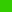 Среда обеспечивает ребенку возможности для укрепления здоровья, раскрывает смысл здорового образа жизни, физической культуры и спорта.Среда предоставляет   ребенку   возможность   погружения   в   культуру   России,   знакомства с особенностями региональной культурной традиции. Вся среда дошкольной организации должна быть гармоничной и эстетически привлекательной.Игрушки, материалы и оборудование соответствуют возрастным задачам воспитания детей дошкольного возраста.Часть, формируемая участниками образовательных отношенийРазвивающая предметно-пространственная среда дошкольного учрежденияОсновой реализации Образовательной программы является развивающая предметная среда детства, необходимая для развития всех специфических видов детской деятельности. В дошкольных группах она построена так, чтобы обеспечить полноценное физическое, художественно-эстетическое, познавательное, речевое и социально-коммуникативное развитие ребенка. Сюда относятся природные среда и объекты, физкультурно-игровые и спортивные сооружения в помещении и на участке, предметно-игровая среда, музыкально-театральная, предметно-развивающая среда для занятий и др.Развивающая предметно-пространственная среда групп предусматривает создание условий для упражнений в практической деятельности, сенсорного развития, развития речи, математических представлений, знакомство с окружающим миром, природой, основами естественных наук. Игры, занятия, упражнения с сенсорным дидактическим материалом способствуют развитию у детей зрительно-различительного восприятия размеров, форм, цвета, распознаванию звуков, математическому развитию и развитию речи.Развивающая среда в ДГ - комплекс психолого-педагогических   условий развития интеллектуальных и творческих способностей в организованном пространствеЦель создания развивающей среды в дг- обеспечить систему условий, необходимых для развития разнообразных видов детской деятельности.Концепция построения развивающей среды в дошкольном учреждении (авторы В.А. Петровский, Л.М. Кларина, Л.А., Смывина, Л.П. Стрелкова, 1993 г.) основана на деятельно-возрастном системном подходе и опирается на современные представления о предметном характере деятельности, ее развитии и значении для психического и личностно-ориентированного развития ребенкаРазвивающая предметная среда (Л.С. Новоселова) - система материальных объектов деятельности ребенка, насыщенная оборудованием для организации самостоятельной творческой деятельности.Принципы созданияразвивающей предметно – пространственной -среды(в соответствии с ФГОС ДО)Содержательно-насыщеннаяОрганизация образовательного пространства и разнообразие материалов, оборудования и инвентаря (в здании и на участке) должны обеспечивать:• игровую, познавательную, исследовательскую и творческую активностьвсех воспитанников, экспериментирование с доступными детям материалами (в том числе с песком и водой);• двигательную активность, в том числе развитие крупной и мелкой моторики, участие в подвижных играх и соревнованиях;• эмоциональное благополучие детей во взаимодействии с предметно-пространственным окружением;• возможность самовыражения детей. Для детей младенческого и раннего возраста образовательное пространство должно предоставлять необходимые и достаточные возможности для движения, предметнойи игровой деятельности с разными материаламиТрансформируемаяПредполагает возможность изменений предметно-пространственной среды в зависимости от образовательной ситуации, в том числе от меняющихся интересов и возможностей детейПолифункциональная, предполагающая:• возможность разнообразного использования различных составляющих предметной среды - детской мебели, матов, мягких модулей, ширм и т.д.;• наличие в организации или группе полифункциональных (не обладающих жестко закреплённым способом употребления) предметов, в том числе природных материалов, пригодных для использованияв разных видах детской активности (в том числе в качестве предметов-заместителей в детской игре)Вариативная, предполагающая:• наличие в организации или группе различных пространств (для игры, конструирования, уединения и пр.), а также разнообразных материалов, игр, игрушек и оборудования, обеспечивающих свободный выбор детей;• периодическую сменяемость игрового материала, появление новых предметов, стимулирующих игровую, двигательную, познавательную и исследовательскую активность детейДоступная, предполагающая:• доступность для воспитанников, в том числе детей с ограниченными возможностями здоровья и детей-инвалидов, всех помещений, где осуществляется образовательная деятельность;• свободный доступ детей, в том числе детей с ограниченными возможностями здоровья,к играм, игрушкам, материалам, пособиям, обеспечивающим все основные виды детской активности;• исправность и сохранность материалов и оборудованияБезопасная - предполагает соответствие всех элементов предметно-развивающей среды требованиям по обеспечению надежности и безопасности их использования.Воспитательно-образовательный процесс опирается на государственные стандарты в системе дошкольного образования и выстраивается на основе сочетания комплексной, коррекционной, нескольких дополнительных программ и учебно-методических разработок, обеспечивающих всестороннее развитие дошкольника по основным ведущим линиям.Выбор образовательных программ и их методического обеспечения позволяет:- реализовать поставленную цель и задачи;- организовать образовательный процесс с учетом индивидуальных и возрастных особенностей ребёнка;- обеспечить полноценную коррекцию нарушений развития ребёнка;- учесть запросы семьи и особенности семейного воспитания, запросы социума;- соответствовать современным требованиям системы образования.        Каждая из линий развития детей принимается нами как приоритетное направление деятельности, что позволяет предотвратить возможные перекосы в сторону одной из них.Познавательное развитие происходит эффективнее, если ребенок вовлечен в продуктивную творческую деятельность. В рисовании, лепке, труде, игре, при проведении опытов ребенок пропускает через разум, сердце, руку полученные представления о познавательных объектах. В групповой комнате оборудованы следующие дополнительные уголки развития ребенка:«Столик удивления», на котором каждое утро дети находят новые объекты и в течение дня, недели их исследуют.«Сад, огород на окне». Он устроен в группе, на подоконнике, в нем дети проводят опытническую, экспериментальную работу, выращивают витаминную зелень, овощи, цветы, ухаживают за посевами, посадками, комнатными цветами.       Оборудованы уголки для проживания детьми представлений о культуре своего народа: «Моя семья».«Уголок именинника».«Уголок уединения».«Родительский уголок». Он служит для информирования родителей о новом лексическом блоке, его содержании, задачах взрослых, возможностях членов семьи участвовать в педагогическом процессе.Содержание всех уголков систематически меняется в зависимости от темы лексического блока. Изменения вносят воспитатели вместе с детьми.      Данные уголки способствуют решению задач детского сада, не противоречат требованиям других программ, реализуемых в детском саду. Подробное описание предметно-развивающей среды приведено выше в разделе «Материально-техническое состояние».                                                                                      Организация предметно-развивающей средыПсихолого-педагогическое и социально-педагогическое обеспечениеРабочая программа воспитания предполагает создание следующих психолого- педагогических условий, обеспечивающих воспитание ребенка в сфере его личностного развития.Построение образовательного процесса на основе взаимодействия взрослых с детьми, ориентированного на интересы и возможности каждого ребёнка и учитывающего социальную ситуацию его развития. Создание таких ситуаций, в которых каждому ребенку предоставляется возможность выбора деятельности, партнера, средств и пр.; поддержка педагогами положительного, доброжелательного отношения детей друг к другу и взаимодействия детей друг с другом в разных видах деятельности, поддержка инициативы и самостоятельности детей в специфических для них видах деятельности, обеспечение опоры на его личный опыт при освоении новых знаний и жизненных навыков.Использование в образовательном процессе форм и методов работы с детьми, соответствующих их возрастным и индивидуальным особенностям Формирование игры как важнейшего стимула воспитания ребенка в сфере его личностного развития.Создание развивающей предметно-пространственной среды, способствующей воспитанию ребенка в сфере его личностного развития по образовательным областям: физическое развитие, социально-коммуникативное развитие, познавательное развитие, речевое развитие, художественно- эстетическое развитие.Сбалансированность игровой, коммуникативной, познавательно-исследовательской, изобразительной, музыкальной, двигательной деятельности, восприятия художественной литературы и фольклора, конструирования, самообслуживания и элементарного бытового труда, то есть гармоничное слияние совместных и самостоятельных, подвижных и статичных форм активности.Участие семьи как необходимое условие для полноценного воспитания ребенка в сфере его личностного развития. Поддержка педагогами родителей (законных представителей) дошкольников  в воспитании детей в сфере их личностного развития и взаимодействие семей воспитанников с ОУ.         8.Профессиональное развитие педагогов, направленное на развитие профессиональных компетентностей, в том числе коммуникативной компетентности и мастерства мотивирования ребенка уважение педагогов к человеческому достоинству воспитанников, формирование и поддержка их положительной самооценки, уверенности в собственных возможностях и способностях          9.Оценка результатов освоения рабочей программы воспитания, то есть сравнение нынешних  и предыдущих достижений ребенка, в вопросах его воспитания в сфере личностного развития, умение ребенком самостоятельно действовать, принимать решения, анализировать свои поступки.Кадровое обеспечение воспитательного процессаПроцесс воспитания - процесс комплексный. Комплексность в данном контексте означает единство целей, задач, содержания, форм и методов воспитательного процесса, подчиненное идее целостности формирования личности. Формирование личностных качеств происходит не поочередно, а одновременно, в комплексе, поэтому и педагогическое воздействие должно иметь комплексный характер. Это не исключает, что в какой-то момент приходится уделять большее внимание тем качествам, которые по уровню сформированности не соответствуют развитию других качеств.Комплексный характер воспитательного процесса требует соблюдения целого ряда важных педагогических требований, тщательной организации взаимодействия между воспитателями и воспитанниками. Воспитательному процессу присущи значительная вариативность и неопределенность результатов. В одних и тех же условиях последние могут существенно отличаться. Это обусловлено действиями названных выше субъективных факторов: большими индивидуальными различиями воспитанников, их социальным опытом, отношением к воспитанию.Уровень профессиональной подготовленности воспитателей, их мастерство, умение руководить процессом также оказывают большое влияние на ход и результаты воспитательного процесса. Его течение необычно тем, что идет в двух направлениях: от воспитателя к воспитаннику и от воспитанника к воспитателю. Управление процессом строится главным образом на обратных связях, т. е. на той информации, которая поступает от воспитанников. Чем больше ее в распоряжении воспитателя, тем целесообразнее воспитательное воздействие.Содержание деятельности педагога на этапе осуществления педагогического процесса может быть представлено взаимосвязанной системой таких педагогических действий, как:постановка перед воспитанниками целей и разъяснение задач деятельности; - создание условий для принятия задач деятельности коллективом и отдельными воспитанниками;применение отобранных методов, средств и приемов осуществления педагогического процесса;обеспечение взаимодействия субъектов педагогического процесса и создание условий для его эффективного протекания;использование необходимых приемов стимулирования активности обучающихся;	- установление обратной связи и своевременная корректировка хода педагогического процесса.Воспитательная деятельность педагога проявляется, прежде всего, в ее целях. Она не имеет конкретного предметного результата, который можно было бы воспринимать с помощью органов чувств, поскольку направлена на обеспечение эффективности других видов деятельности (познавательной, трудовой и др.).Содержание, формы и методы воспитательной деятельности педагога всегда подчинены тому или иному виду деятельности детей.О ее эффективности можно судить и по таким критериям:как уровень развития коллектива,обученность и воспитанность обучающихся,характер сложившихся взаимоотношений,сплоченность группы дошкольников.Однако основной продукт воспитательной деятельности всегда носит психологический характер. Деятельность педагога-психолога, как и любая другая, строится на основе переработки поступающей информации. Важнейшей является психологическая информация о свойствах и состояниях коллектива и его отдельных членов. Отсюда воспитательная деятельность представляет собой различные методы, средства и приемы психологического и педагогического воздействия и взаимодействия.Основным признаком эффективного педагогического взаимодействия является взаимосвязь всех педагогов ДОУ направленная на развитие личности ребенка, социального становления, гармонизацию взаимоотношений детей с окружающим социумом, природой, самим собой.При организации воспитательных отношений необходимо использовать потенциал основных и дополнительных образовательных программ и включать обучающихся в разнообразную, соответствующую их возрастным индивидуальным особенностям, деятельность, направленную на:формирование у детей гражданственности и патриотизма;опыта взаимодействия со сверстниками и взрослыми в соответствии с общепринятыми нравственными нормами;приобщение к системе культурных ценностей;готовности к осознанному выбору профессии;экологической культуры, предполагающей ценностное отношение к природе, людям, собственному здоровью;эстетическое отношение к окружающему миру;потребности самовыражения в творческой деятельности, организационной культуры, активной жизненной позиции.Воспитательная деятельность педагога включает в себя реализацию комплекса организационных и психолого-педагогических задач, решаемых педагогом с целью обеспечения оптимального развития личности ребенка.Методическая детализация реализации воспитательной деятельности педагога осуществляется в процессе ее проектирования и организации.Нормативно-методическое обеспечение реализации Программы воспитанияПеречень	локальных	правовых	документов ОУ, в которые вносятся изменения в соответствии с рабочей программой воспитания:Годовой план работы на учебный годКалендарный учебный график;Информационное обеспечение реализации Программы воспитанияУчет регионального (территориального) контекста воспитательной работы в ДОУ, организация коммуникативного пространства по ее планированию с позиций кластерного, отраслевого, территориального и муниципального развития позволяет отобрать и содержательно наполнить ее структуру. Информационное обеспечение реализации программы воспитания обеспечивает эффективность взаимодействия с родителями воспитанников: оперативность ознакомления их с ожидаемыми результатами, представление в открытом доступе, ситуативная коррекция в течение года, организация внесения предложений, касающихся конкретных активностей, в рамках которых можно получить требуемый опыт и которые востребованы обучающимися.Качество работы детского сада всегда оценивается главными экспертами - родителями воспитанников. Их удовлетворённость образовательным процессом лучшая оценка деятельностипедагогического коллектива. Но чтобы заслужить доверие таких разных семей необходимо, чтобы они стали соратниками и единомышленниками, равноправными участниками жизни детского сада.В общении с родителями активно используются дистанционные образовательные технологии.Примерный календарный план воспитательной работы СодержаниеСодержаниеI.	ЦЕЛЕВОЙ РАЗДЕЛ1. Пояснительная записка31.1.1.	Целевые ориентиры и планируемые результаты программы воспитанияЦель и задачи Программы воспитания51.2.Методологические основы и принципы построения Программы воспитания61.2.1.	Уклад образовательной организации71.2.2.	Воспитывающая среда ДГ71.2.3.	Общности (сообщества) ДГ71.2.4. Социокультурный контекст91.2.5. Деятельности и культурные практики в ДГ101.3. Требования к планируемым результатам освоения Примерной программы111.3.1.	Целевые ориентиры воспитательной работы для детей младенческого и раннего возраста (до 3 лет)111.3.2.	Целевые ориентиры воспитательной работы для детей дошкольного возраста (до 8 лет)12Раздел II. Содержательный212.1. Содержание воспитательной работы по направлениям воспитания212.1.1. Патриотическое направление воспитания202.1.2. Социальное направление воспитания212.1.3. Познавательное направление воспитания232.1.4. Физическое и оздоровительное направление воспитания232.1.5. Трудовое направление воспитания242.1.6. Этико-эстетическое направление воспитания252.2. Особенности реализации воспитательного процесса262.3. Особенности взаимодействия педагогического коллектива с семьямивоспитанников в процессе реализации Программы воспитания34III. Организационный раздел353.1 Общие требования к условиям реализации Программы воспитания353.2.	Взаимодействия	взрослого	с	детьми.	События	ДГ363.3. Организация развивающей предметно-пространственной среды363.4. Кадровое обеспечение воспитательного процесса393.5. Нормативно-методическое обеспечение реализации Программы воспитания413.6. Особые требования к условиям, обеспечивающим достижение планируемых личностных результатов в работе с особыми категориями детей423.7. Примерный календарный план воспитательной работы43Содержание деятельностиВременной периодОбразовательная деятельностьС 1 сентября по 31 мая1 диагностический период (первичная диагностика)С 1 сентября по 15 сентябряКаникулы (общероссийские)С 1 января по 10 января2 диагностический период (итоговая диагностика)С 15 мая по 20 маяЛетний оздоровительный периодс 1 июня по 31 августаУтренний блокс 8.00 до 9.00Дневной блокс 9.00 до 15.45Вечерний блокс 15.45 до 16.30-взаимодействие с семьёй-игровая деятельность-физкультурно- оздоровительная работа-завтрак-совместная деятельность воспитателя с детьми в ходе режимных процессовиндивидуальная работасамостоятельная деятельность детей по интересам- различные виды детской деятельности по ознакомлению сродным краемигровая деятельностьобразовательная деятельность-второй завтрак-прогулка: физкультурно- оздоровительная работа, совместная деятельность воспитателя с детьми по реализации проектов, экспериментальная и опытническая деятельность, трудовая деятельность в природе индивидуальная работа-самостоятельная деятельность детей по интересам- различные виды детской деятельности по ознакомлению сродным краем-взаимодействие с семьёйигровая деятельностьфизкультурно – оздоровительная работасовместная деятельность воспитателя с ребенком-индивидуальная работа-прогулкасвободная самостоятельнаядеятельность детей по интересам- различные виды детской деятельности поознакомлению с роднымкраемНаправлениевоспитанияЦенностиПоказателиПатриотическоеРодина, природаПроявляющий привязанность, любовь к семье, близким, окружающему мируСоциальноеЧеловек, семья, дружба, сотрудничест воСпособный понять и принять, что такое «хорошо» и«плохо».Проявляющий интерес к другим детям и способный бесконфликтно играть рядом с ними.Проявляющий позицию «Я сам!».Доброжелательный, проявляющий сочувствие, доброту. Испытывающий чувство удовольствия в случае одобрения и чувство огорчения в случае неодобрения со стороны взрослых.Способный к самостоятельным (свободным) активным действиям в общении. Способный общаться с другими людьми с помощью вербальных и невербальных средств общения.ПознавательноеЗнаниеПроявляющий интерес к окружающему миру и активность в поведении и деятельности.Физическоеи оздоровительноеЗдоровьеВыполняющий действия по самообслуживанию: моет руки, самостоятельно ест, ложится спать и т. д.Стремящийся быть опрятным.Проявляющий интерес к физической активности. Соблюдающий элементарные правила безопасности в быту, в ОУ, на природе.ТрудовоеТрудПоддерживающий элементарный порядок в окружающей обстановке.Стремящийся помогать взрослому в доступных действиях. Стремящийся к самостоятельности в самообслуживании, в быту, в игре, в продуктивных видах деятельности.Этико-эстетическоеКультура и красотаЭмоционально отзывчивый к красоте.Проявляющий	интерес	и	желание	заниматься продуктивными видами деятельности.НаправлениявоспитанияЦенностиПоказателиПатриотическоеРодина, природаЛюбящий свою малую родину и имеющий представление о своей стране,	испытывающий	чувство	привязанности к родному дому, семье, близким людям.СоциальноеЧеловек, семья, дружба, сотрудниче ствоРазличающий основные проявления добра и зла, принимающий и уважающий ценности семьи и общества, правдивый, искренний, способный к сочувствию и заботе, к нравственному поступку, проявляющий задатки чувства долга: ответственность за свои действия и поведение; принимающий и уважающий различия между людьми.Освоивший основы речевой культуры.Дружелюбный и доброжелательный, умеющий слушать и слышать собеседника, способный взаимодействовать со взрослыми и сверстниками на основе общих интересов и дел.ПознавательноеЗнанияЛюбознательный, наблюдательный, испытывающий потребность в самовыражении, в том числе творческом, проявляющий активность, самостоятельность, инициативу в познавательной, игровой, коммуникативной и продуктивных видах деятельности и в самообслуживании, обладающий первичной картиной мира на основе традиционных ценностей российского общества.Физическое и оздоровительноеЗдоровьеВладеющий основными навыками личной и общественной гигиены, стремящийся соблюдать правила безопасного поведения в быту, социуме (в том числе в цифровой среде), природе.ТрудовоеТрудПонимающий ценность труда в семье и в обществе на основе уважения к людям труда, результатам их деятельности, проявляющий трудолюбие при выполнении поручений и в самостоятельной деятельности.Этико- эстетическоеКультура и красотаСпособный воспринимать и чувствовать прекрасное в быту, природе, поступках, искусстве, стремящийся к отображению прекрасного в продуктивных видах деятельности, обладающий зачатками художественно-эстетического вкуса.Виды детской деятельностиФормы работыИгровая деятельностьДидактические и сюжетно-дидактические, развивающие, подвижные игры,  игры-путешествия, игровые проблемные ситуации, игры-инсценировки, игры-этюды, сюжетно-ролевые, режиссерские, театрализованные игры и игры-драматизацииКоммуникативная деятельностьБеседа, ситуативный разговор, речевая ситуация, составление и отгадывание загадок, игры (сюжетные, с правилами, театрализованные), игровые ситуации, этюды и постановки, коммуникативные игрыПознавательно-исследовательская деятельностьНаблюдение, экскурсия, решение проблемных ситуаций, экспериментирование, коллекционирование, моделирование, исследование, реализация проекта, игры (сюжетные, с правилами), интеллектуальные игры (головоломки, викторины, задачи-шутки, ребусы, кроссворды, шарады), мини-музеи, конструирование, КВНВосприятие художественной литературы и фольклораЧтение, обсуждение, заучивание, рассказывание, беседа, театрализованная деятельность, самостоятельная художественная речевая деятельность, презентация книжек, выставки, литературные праздники и викториныКонструированиеМоделирование, детский дизайн, опытно-экспериментальная деятельность, выставкиИзобразительная деятельность детейМастерская по изготовлению продуктов детского творчества, реализация проектов, создание творческой группы, детский дизайн, опытно-экспериментальная деятельность, выставки, мини – музеи, дидактические игрыМузыкальная деятельностьСлушание музыкальных произведений, пение, музыкально - ритмические движения, игра на детских музыкальных инструментах, подвижные игры с музыкальным сопровождением, музыкально - дидактические игрыДвигательная деятельностьПодвижные игры с правилами, подвижные дидактические игры, игровые упражнения, соревнования, игровые ситуации, досуг, гимнастики Самообслуживание и элементарный бытовой трудДежурство, поручения, задания, самообслуживание, совместные действия, экскурсия Учреждение Формы взаимодействияМУК Шильпуховский ДК Литературные викторины, лекции, беседы, Экскурсии, передвижная библиотека. ПМПКПсихолого-медико-педагогическое обследование ребёнка, выявление диагноза, рекомендации.Шильпуховский ФАППроведение прививок, осмотры врачами – специалистами, осмотр детей врачом – педиатром,  наблюдение за детьми в период адаптации,  ведение индивидуальных листов здоровьяИРОПовышение квалификации педагогов на курсах, лекциях, семинарах-практикумах, открытых занятиях.Совместная деятельностьРежимные моментыРежимные моментыСамостоятельнаядеятельность детейПатриотическое направление воспитанияФормирование уважительного отношения к истории своей страны и любви к Родине.Патриотическое направление воспитанияФормирование уважительного отношения к истории своей страны и любви к Родине.Патриотическое направление воспитанияФормирование уважительного отношения к истории своей страны и любви к Родине.Патриотическое направление воспитанияФормирование уважительного отношения к истории своей страны и любви к Родине.Дидактические, сюжетно-ролевые,подвижные, совместные с воспитателем игры,игры- драматизации,игровые задания,игры- импровизации,чтение художественной литературы,беседы,рисованиеРассказ	и	показ воспитателя,беседы,поручения,использование естественно возникающих ситуаций.Рассказ	и	показ воспитателя,беседы,поручения,использование естественно возникающих ситуаций.Сюжетно-ролевые, подвижные и народные игры, инсценировки,рассматривание иллюстраций,фотографий,рисование,лепка.Социальное направление воспитанияФормирование уважительного отношения и чувства принадлежности к своей семье и обществу.Социальное направление воспитанияФормирование уважительного отношения и чувства принадлежности к своей семье и обществу.Социальное направление воспитанияФормирование уважительного отношения и чувства принадлежности к своей семье и обществу.Социальное направление воспитанияФормирование уважительного отношения и чувства принадлежности к своей семье и обществу.Игры-занятия, сюжетно-ролевые игры,театрализованные игры,подвижные игры,народные игры,дидактические игры,подвижные игры,настольно-печатные игры,чтение художественной литературы,досуги,праздники,активизирующее	игру	проблемное общение воспитателей с детьмиРассказ	и	показ воспитателя,беседы,поручения,использование естественно возникающих ситуаций.Рассказ	и	показ воспитателя,беседы,поручения,использование естественно возникающих ситуаций.Самостоятельные игры различного вида,инсценировка знакомых	литературных произведений,кукольный театр,рассматривание иллюстраций, сюжетных картинок.Познавательное направление воспитания Формирование основ экологического сознания.Познавательное направление воспитания Формирование основ экологического сознания.Познавательное направление воспитания Формирование основ экологического сознания.Познавательное направление воспитания Формирование основ экологического сознания.Занятия.Интегрированныезанятия.Беседа. Экспериментирование.Проектная деятельность.Проблемно-поисковые ситуации.Конкурсы. ВикториныТруд .Дидактические игры.Игры- экспериментированияДидактические игры.Театрализованные игры.Подвижные игры.Развивающие игры.Сюжетно-ролевые игры.Чтение.Целевые прогулки.ЭкскурсииПродуктивная деятельность.Народные игры.Праздники, развлечения (в т.ч. фольклорные).Видео просмотрыОрганизация тематических выставок.Создание музейных уголков.Календарь природы.Занятия.Интегрированныезанятия.Беседа. Экспериментирование.Проектная деятельность.Проблемно-поисковые ситуации.Конкурсы. ВикториныТруд .Дидактические игры.Игры- экспериментированияДидактические игры.Театрализованные игры.Подвижные игры.Развивающие игры.Сюжетно-ролевые игры.Чтение.Целевые прогулки.ЭкскурсииПродуктивная деятельность.Народные игры.Праздники, развлечения (в т.ч. фольклорные).Видео просмотрыОрганизация тематических выставок.Создание музейных уголков.Календарь природы.Беседа.Развивающие игры.Игровые задания.Дидактические игры.Развивающие игры.Подвижные игры.Игры- экспериментирован ия.На прогулке наблюдение	за природнымиявлениями.Дидактические игры.Театрализованные игры.Сюжетно-ролевыеигры.Развивающие игры.Игры- экспериментирования.Игры с природным материалом.Наблюдение в уголке природы. Труд в уголке природы, огороде.Продуктивная деятельность.Календарь природы.Физическое и оздоровительное направление воспитанияФормирование основ безопасностиФизическое и оздоровительное направление воспитанияФормирование основ безопасностиФизическое и оздоровительное направление воспитанияФормирование основ безопасностиФизическое и оздоровительное направление воспитанияФормирование основ безопасностиФизическое и оздоровительное направление воспитанияФормирование основ безопасностизанятияигровые упражненияиндивидуальная работаигры-забавыигры-драматизациидосугитеатрализациибеседыразыгрывание сюжетаупражнения подражательного и имитационного характераактивизирующее общение педагога с детьмиработа в книжном уголкечтение литературы с рассматриванием иллюстраций и тематических картинокиспользование информационно- компьютерных технологий и технических средств обучения (презентации, видеофильмы, мультфильмы)трудовая деятельностьигровые тренингисоставление историй, рассказовтворческое заданиеобсуждениеигровые ситуациипространственное моделированиеработа в тематических уголкахцелевые прогулкивстречи с представителями ГИБДДзанятияигровые упражненияиндивидуальная работаигры-забавыигры-драматизациидосугитеатрализациибеседыразыгрывание сюжетаупражнения подражательного и имитационного характераактивизирующее общение педагога с детьмиработа в книжном уголкечтение литературы с рассматриванием иллюстраций и тематических картинокиспользование информационно- компьютерных технологий и технических средств обучения (презентации, видеофильмы, мультфильмы)трудовая деятельностьигровые тренингисоставление историй, рассказовтворческое заданиеобсуждениеигровые ситуациипространственное моделированиеработа в тематических уголкахцелевые прогулкивстречи с представителями ГИБДДВо всех режимных моментах:утренний прием,утренняя гимнастика,приемы пищи,занятия,самостоятельная деятельность,прогулка,подготовка ко сну,дневной сонВо всех режимных моментах:утренний прием,утренняя гимнастика,приемы пищи,занятия,самостоятельная деятельность,прогулка,подготовка ко сну,дневной сонигры-забавыдидактические игрыподвижные игрысюжетно-ролевые игрырассматривание иллюстраций и тематических картинокнастольно-печатные игрытворческая деятельностьТрудовое направление воспитанияФормирование позитивных установок к труду и творчеству.Трудовое направление воспитанияФормирование позитивных установок к труду и творчеству.Трудовое направление воспитанияФормирование позитивных установок к труду и творчеству.Трудовое направление воспитанияФормирование позитивных установок к труду и творчеству.Трудовое направление воспитанияФормирование позитивных установок к труду и творчеству.Разыгрывание игровых ситуаций,Игры-занятия, игры-упражнения,занятия по ручному труду,дежурства,экскурсии,поручения,показ,объяснение,личный пример педагога,коллективный труд: -труд рядом, общий труд, огород на окне, труд в природе, работа в тематических уголках,праздники,досуги,экспериментальная деятельность,трудовая мастерскаяУтренний приём,завтрак,занятия,игра,одевание на прогулку,прогулка,возвращение с прогулки,обед,подготовка ко сну,подъём после сна,полдник,игры,подготовка к вечерней прогулке,вечерняя прогулкаУтренний приём,завтрак,занятия,игра,одевание на прогулку,прогулка,возвращение с прогулки,обед,подготовка ко сну,подъём после сна,полдник,игры,подготовка к вечерней прогулке,вечерняя прогулкаДидактические игры,настольные игры,сюжетно-ролевые игры,игры бытового характера,народные игры,изготовление игрушек из бумаги,изготовление игрушек из природного материала,рассматривание иллюстраций, фотографий, картинок,самостоятельные игры,игры инсценировки,продуктивная деятельность,ремонт книгДидактические игры,настольные игры,сюжетно-ролевые игры,игры бытового характера,народные игры,изготовление игрушек из бумаги,изготовление игрушек из природного материала,рассматривание иллюстраций, фотографий, картинок,самостоятельные игры,игры инсценировки,продуктивная деятельность,ремонт книгЭтики-эстетическое направление воспитания Формирование личности ребенка, нравственное воспитание, развитие общения.Этики-эстетическое направление воспитания Формирование личности ребенка, нравственное воспитание, развитие общения.Этики-эстетическое направление воспитания Формирование личности ребенка, нравственное воспитание, развитие общения.Игры-занятия,сюжетно-ролевые игры,театрализованные игры,подвижные игры,народные игры,дидактические игры,подвижные игры,настольно-печатные игры,чтение художественной литературы,досуги,праздники,активизирующее игру проблемноеобщение воспитателей с детьмиРассказ и показ воспитателя,беседы,поручения,использование естественно возникающих ситуаций.Самостоятельные игры различного вида,инсценировказнакомых литературных произведений,кукольный театр,рассматривание иллюстраций, сюжетных картинок.Виды деятельностиСовместная деятельность взрослых и детейСовместная деятельность в режиме дняСовместная деятельность в режиме дняСамостоятельная деятельностьВиды деятельностиФормы и методыФормы и методыФормы и методыФормы и методыСоциальное направление воспитанияСоциальное направление воспитанияСоциальное направление воспитанияСоциальное направление воспитанияПредметная деятельностьформы:образовательная деятельность;методы:чтение и рассказывание коротких стихотворений, сказок;рассматривание картин и картинок, игрушек.Совместная деятельность, направленная на овладение игровыми, орудийными действиями. методы:чтение и рассказывание короткихстихотворений, сказок;рассматривание картин и картинок, игрушек.Совместная деятельность, направленная на овладение игровыми, орудийными действиями. методы:чтение и рассказывание короткихстихотворений, сказок;рассматривание картин и картинок, игрушек.непосредственное общение со взрослым;-манипулятивная деятельность;-орудийная деятельность;рассматривание картинок, иллюстраций.Игровая деятельностьформы:образовательная деятельность;музыкальная, подвижная игра;методы:действие с дидактической и сюжетной игрушкой.формы:подвижная игра различной степени активности;методы:действие	с	дидактической,	сюжетной игрушкой;игра со строительным материалом.формы:подвижная игра различной степени активности;методы:действие	с	дидактической,	сюжетной игрушкой;игра со строительным материалом.игра на развитие сенсорных эталонов, мелкой моторики;игра со строительным материалом;«игра рядом».Этики-эстетическое направлениеЭтики-эстетическое направлениеЭтики-эстетическое направлениеЭтики-эстетическое направлениеЭтики-эстетическое направлениеКоммуникативная деятельностьформы:образовательная деятельность;рассматривание картины, картинок, игрушки;подвижная, музыкальная игра;методы:действие с дидактической и сюжетной игрушкой;разучивание, рассказывание художественных произведений малых форм.формы:свободное общение;методы:наблюдение;чтение;разучивание, рассказывание художественных произведений малых форм;рассматривание картинок, игрушек.формы:свободное общение;методы:наблюдение;чтение;разучивание, рассказывание художественных произведений малых форм;рассматривание картинок, игрушек.непосредственное общение со взрослым;игровое действие с игрушками;действие с дидактической и сюжетной игрушкой.игра со строител. материалом;рассматривание картинок иллюстрацийСамообслуживаниеформы:- беседа;методы:восприятие художественных произведений малых форм;наблюдение;показ;рассматривание картинок;действие с дид. игрушкой.формы:беседа;методы:наблюдение;разучивание, рассказывание художественных произведений малых форм;беседа рассматривание картинок.формы:беседа;методы:наблюдение;разучивание, рассказывание художественных произведений малых форм;беседа рассматривание картинок.ребёноксамостоятельно одевается, принимает пищу, следит за своимвнешним видом, за одеждой.Музыкальная деятельностьформы:праздник;развлечениебеседа;методы:пение;исполнение танца;-музыкально-дидактическая игра.формы:развлечение;беседа;методы:беседа;слушание музыки;исполнение танцамузыкально-дидактическая игра.формы:развлечение;беседа;методы:беседа;слушание музыки;исполнение танцамузыкально-дидактическая игра.Физическое и оздоровительное направление воспитанияФизическое и оздоровительное направление воспитанияФизическое и оздоровительное направление воспитанияФизическое и оздоровительное направление воспитанияФизическое и оздоровительное направление воспитанияДвигательная деятельностьформы:-физкультурное занятие;-утренняя гимнастика;-подвижная игра;-физкультминутка;физкультурный праздник, развлечения.методы:-игровой метод;-показ физических упражнений;-использование проектора (мультзарядки);-оказание помощи детям при выполнении и разучивании упражнений, в виде страховки;-краткое,	точное,	понятное,	образное,	эмоциональное объяснение;-пояснение с целью направить на что-то внимание, подчеркнуть те или иные стороны разучиваемого упражнения;-использование команды для обеспечения одновременного начала и окончания действия, определённого темпа инаправления движения.формы:-физкультурное занятие;-утренняя гимнастика;-подвижная игра;-физкультминутка;физкультурный праздник, развлечения.методы:-игровой метод;-показ физических упражнений;-использование проектора (мультзарядки);-оказание помощи детям при выполнении и разучивании упражнений, в виде страховки;-краткое,	точное,	понятное,	образное,	эмоциональное объяснение;-пояснение с целью направить на что-то внимание, подчеркнуть те или иные стороны разучиваемого упражнения;-использование команды для обеспечения одновременного начала и окончания действия, определённого темпа инаправления движения.формы:-индивидуальная	работа	с ребёнком;-физкультминутка;-закаливающие процедуры;-подвижная игра;-прогулка;методы:-рассказ (для возбуждения у детей интереса к занятиям физическими упражнениями, желания ознакомиться с техникой их выполнения);-проведение упражнений в игровой форме.игровое упражнение:подражательные движения;двигательная активность во всех видах деятельности.Возраст Возраст Содержание Возраст Возраст Оборудование центра игровой деятельности1 младшая группа	1 младшая группа	1. Наборы крупной посуды.3. Игрушки-персонажи: куклы-малыши (голыши) среднего и крупного размера; выразительные и характерные игрушки животных (крупные и  средние).4. Игрушки для оперирования: коляски для кукол, качели и санки для кукол.5. Набор предметов, которые можно использовать как заместителей. Предметы-заместители необходимо постоянно менять, варьировать, чтобы у детей не сформировался стереотип использования. Предмет-заместитель должен сочетаться с сюжетной игрушкой.6. Атрибуты для ряжения: яркая одежда, которую дети могли бы легко одеть и снять.7. Звуковые и заводные игрушки, каталки.8. Крупногабаритные автомобили с сиденьем для ребенка; грузовые, легковые автомобили для катания.Младший возрастМладший возраст1. Игровая мебель среднего размера, удобная для игры.2. Посуда крупного и среднего размера.3. Игрушки-персонажи: куклы-младенцы; куклы, отражающие различный возраст, половую принадлежность; мягкие выразительные и характерные игрушки животных и птиц.4. Игрушки для оперирования: коляски для кукол, качели и санки для кукол, одежда для крупных кукол.5. Наборы игрушек и атрибутов для сюжетно-ролевых игр «Больница», «Магазин», предметы одежды, обозначающие роль (белый халат и шапочка, фартук и т.д.), приборы и инструменты профессиональной принадлежности.6. Игрушечная бытовая техника: утюг, телевизор, гладильная доска, миксер. Игрушки-орудия: молоточки, плоскогубцы, лопатки, соразмерные руке ребенка.7. Атрибуты для ряжения:  яркая одежда, которую дети могли бы легко одеть и снять. Появляются шляпы, шарфы, сумочки.8. Набор предметов, которых можно использовать как заместителей. Предметы-заместители необходимо постоянно менять, варьировать, чтобы у детей не сформировался стереотип использования. 9. Грузовые, легковые автомобили крупного и среднего размера из различных материалов.Средний возраст Средний возраст 1. Наборы игрушек и атрибутов для сюжетно-ролевых игр «Больница», «Магазин», «Дочки-матери», «Детский сад», «Парикмахерская», предметы одежды, обозначающие роль (белый халат и шапочка, фартук и т.д.), приборы и инструменты профессиональной принадлежности.2. Чайная и кухонная посуда среднего размера.3. Игрушки-персонажи: куклы среднего размера, игрушки взрослых животных, птиц и их детенышей (большие и маленькие).4. Комплекты одежды для кукол, коляски для кукол.5. Атрибуты для ряженья: сарафаны, юбки, кофты, шарфы, шляпы, фуражки (военные - для развития игрового сюжета), бусы, туфли, очки, сумки, в которых должны быть кошельки; муляжи косметики.6. Игрушечная бытовая техника: утюг, телевизор, гладильная доска, миксер. Игрушки-орудия: молоточки, плоскогубцы, лопатки в наборе и по одному.7. Ящики с предметами – заместителями разного размера.8. Транспортные игрушки: наземный, водный, воздушный транспорт; общественный транспорт, строительная техника.Старший возрастСтарший возраст1. Наборы игрушек и атрибутов для сюжетно-ролевых игр «Больница», «Супермаркет», «Зоопарк», «Аптека», «Салон красоты», «Школа» (подготовительная к школе группа); предметы одежды, обозначающие роль (белый халат и шапочка, фартук, накидки и т.д.), приборы и инструменты профессиональной принадлежности.2. Игровые материалы: куклы среднего и мелкого размера, отражающие различный возраст, половую принадлежность; фигурки взрослых животных и их детенышей (домашние и дикие); наборы фигурок солдатиков, моряков, рыцарей и т.д. 3. Игрушки для оперирования: наборы кукольной мебели и посуды (чайной и кухонной), коляски, комплекты одежды для кукол, различные наборы для кукол (медицинский, салон красоты и т.д.). 4. Атрибуты для ряженья: сарафаны, юбки, кофты, шарфы, шляпы, фуражки, бусы, туфли, очки, сумки, в которых должны быть кошельки; муляжи косметики.5. Технические игрушки: инерционные, различные виды транспорта в наборах и отдельно среднего и мелкого размера, военная техника, строительная техника, сельскохозяйственная техника, космическая техника, набор «Железная дорога», игрушки - трансформеры.Центр конструированияЦентр конструированияЦентр конструированияМладший возраст Младший возраст 1.Крупный лёгкий строитель.2. Игрушки для обыгрыванияСредний возраст Средний возраст 1.Крупный и средний строитель; контейнеры); 2. Небольшие игрушки-персонажи для обыгрывания построек (фигурки людей и животных, деревья и кусты, дорожные знаки)Старший возрастСтарший возраст1.Крупногабаритный напольный и мелкий конструктор.2.Небольшие игрушки-персонажи для обыгрывания построек (фигурки людей и животных, деревья и кусты, дорожные знаки).Материалы  для самостоятельной продуктивной деятельностиМатериалы  для самостоятельной продуктивной деятельностиМатериалы  для самостоятельной продуктивной деятельностиПо всем возрастамПо всем возрастамЕженедельно и ежедневно педагоги создают условия для проживания детьми тех представлений, которыми они овладели в ходе интегрированных занятий: в разные уголки (зависимости от темы) вносят необходимые материалы для дальнейшего проживания представлений и выражения своего отношения к ситуации, событию и т.д.Театрально-музыкальный центрТеатрально-музыкальный центрТеатрально-музыкальный центрМладший возраст Младший возраст 1. Маски-шапочки.2. Ряженье.3. Различные виды театра (настольный,  театр Петрушек, пальчиковый).4. Ширма.5. Фланелеграф.6.Игрушки, изображающие дома, деревья, забор (простые декорации).7. Музыкальные инструменты: музыкальный телефон, музыкальные шкатулки, музыкальные волчки; инструменты, издающие звуки одной высоты (дудочка);  погремушки, барабаны, кубики,  ложки.Средний возраст Средний возраст 1. Различные виды театра (плоскостной, теневой, театр Петрушек, пальчиковый, настольный).2. Маски для обыгрывания сказок.3.  Оборудование для театрализации: ширма, фланелеграф.4. Детали одежды  ряженья, костюмы.5. Музыкальные инструменты: барабаны, металлофон, бубны, игрушечное пианино, гармошки, маракасы, музыкальные шкатулки и др.Старший возрастСтарший возраст1. Различные виды театра: плоскостной, теневой, театр Петрушек, пальчиковый, театр марионеток, театр рукавичек, настольный театр игрушек и картинок и др.2. Маски для обыгрывания сказок.3.  Оборудование для театрализации: большая и малая ширма,  ширма для теневого театра, детали одежды ряженья, декорации, костюмы.4. Музыкальные инструменты: барабаны, треугольники, трещотки, металлофон, бубны, игрушечное пианино, гармошки, губные гармошки, маракасы, музыкальные шкатулки, дудочки, свистульки и др.Центр сенсомоторикиЦентр сенсомоторикиЦентр сенсомоторикиПервая младшаяПервая младшая1. Лазание: объёмные модули, гимнастическая стенка (2, 3 пролёта), тоннель.2. Ходьба: дорожка со следами, каталки на длинном  стержне, горка с препятствиями для лазания.3. Бросание: корзина для метания, мячи различного размера.4. Массажная дорожка.5. Сборные игрушки  (матрёшки, ёмкости-вкладыши)6. Крупная мозаика.7. Пирамидки (крупные, средние).8. Игрушки-застёжки, шнуровки.9. Игрушки-вкладыши (по цвету, форме, размеру).10. Кубики.Младший возраст Младший возраст 1. Объёмные модули, гимнастическая стенка (2, 3 пролёта), тоннель.2. Горка с препятствиями для лазания.3. Бросание: корзина для метания, мячи различного размера.4. Массажные дорожки.5. Обручи.6. Сборные игрушки  (матрёшки, ёмкости-вкладыши)7. Крупная мозаика и средняя мозаика.8. Пирамидки (крупные, средние).9. Игрушки из ткани разной фактуры с застёжками и шнуровками.10. Игрушки-вкладыши (по цвету, форме, размеру, по теме).11. Кубики.Средний возраст Средний возраст 1.Лазание: лабиринт игровой,  дуги - воротики, мягкие модули.2. Мячи – прыгунчики, кегли, гимнастические маты, массажные мячи, шарики, флажки, ленты, шнуры,  скакалки.3. Ходьба: дорожка (2 м), кубики для перешагивания, перепрыгивания, бега змейкой и других упражнений.4. Доска с ребристой поверхностью, массажные коврики.5. Бросание: корзины для метания, мячи разных размеров, мешочки с грузом (диаметр 10 см), обручи разных размеров, кольцеброс.6. Катание: велосипед, санки.7.Мозаики крупного и  среднего размера; 8. Вкладыши «Монтессори», 9. Кубики, 10. Пазлы, игры типа «Сложи узор»; 11. Различные игрушки со шнуровками, застёжками, волчки; 12. Мешочки с разными наполнителями для перебирания; 13. Нетрадиционные материалы (коробки, чурочки, плашки,Старший возрастСтарший возраст1. Ходьба, бег, равновесие: кубики для перешагивания, перепрыгивания, бега змейкой и других упражнений. Гимнастические скамейки для спрыгивания и упражнений на равновесие (на улице), массажные коврики.2. Прыжки: скакалки (короткие и длинные).3. Бросание и ловля: корзины для метания предметов, кегли для сдвигания мячом, мячи разного размера.4. Обручи, верёвки,  маты гимнастические, мешочки с грузом малые и большие, мячи разного размера, мяч утяжелённый набивной, гантели, обручи,  гольцеброс, ленты, палки гимнастические.5. Лестница для лазания (на улице).6.мозаики крупные, средние, мелкие; 7.наборы «Лего» (крупный, средний, мелкий); 8.пазлы; 9.игрушки – трансформеры, игрушки со шнуровками; 10.тематические строительные наборы «Городок», «Мосты», «Кремль»;  11. нетрадиционные материалы (коробки, чурочки, плашки, контейнеры);Центр речевой активностиЦентр речевой активностиЦентр речевой активностиПервая младшаяПервая младшая1. Книжки малышки.2. Сказки по  возрасту, пестушки, потешки. Младший возраст Младший возраст 1. Книжки малышки.2. Любимые книжки детей согласно возрасту.3. Детские книги согласно тематическому блоку недели, книги, знакомящие детей с культурой русского народа и других национальностей: сказки, потешки, загадки игры.4. Диапроектор с набором слайдов и диафильмов.Средний возраст Средний возраст 1. Стеллаж или столик для книг.2. Детские книги согласно сезону и тематическому блоку недели.3. Любимые книжки детей согласно возрасту.4. Книжки-расскраски по лексическим темам.5.Магнитофон с набором аудиокассет с записью музыки и литературных произведений.6. Диапроектор с набором слайдов и диафильмов.7. Настольно-печатные литературные игры.8.Для социального развития:  иллюстративные материалы, пособия и настольно-печатные игры с изображениями людей разных профессий, возраста, с разным эмоциональным состоянием; уголок «Моя семья»9. Освоение математических представлений: пособия для освоения представлений о времени; наборы материалов для группировки, сортировки, обследования и сравнения;10. Пособия для освоения пространственных представлений: макет микрорайона и набор материалов к нему: детский сад и территория вокруг, близлежащие улицы и детские площадки, макет проезжей части и набор материалов к нему; 11. Наборы материалов для установления количественных отношений: наборы предметов для установления количественных отношений, счётный материал; пособия для освоения состава числа, развития вычислительной деятельности: кассы, наборы цифр, кубики, настольно-печатные игры.12. Игрушки и пособия для развития правильного физиологического дыхания (мыльные пузыри, ватные шарики, бахрома); наборы иллюстративного материала: сюжетные картинки, серии картин крупного формата для совместного рассматривания, серии из 3-4 картинок,  объединённых общим сюжетом, знакомым детям; набор картинок для обобщения, сравнения и группировки.Старший возрастСтарший возраст1. Стеллаж для книг и столик для чтения (читальный зал).2. Детские книги согласно возрасту, сезону и тематическому блоку недели, 2-3 детских журнала, словари, словарики, справочная литература, энциклопедии, книги, знакомящие детей с культурой русского народа и других национальностей: сказки, потешки, загадки игры.3.  Портреты поэтов писателей.4. Атрибуты для игры в библиотеку: формуляры на каждого ребёнка, закладки.5. Папки с предметами и сюжетными картинками по двум-трём лексическим темам.6. Книжки-расскраски по лексическим темам.7.Магнитофон с набором аудиокассет с записью музыки и литературных произведений.8. Диапроектор с набором слайдов и диафильмов.9. Репродукции картин, наборы открыток с видами родного края.10. Карта центра города и микрорайона.11. Настольно-печатные литературные и краеведческие игры.12. Для социального развития: иллюстративные материалы, пособия и настольно-печатные игры с изображениями людей разных профессий, возраста, с разным эмоциональным состоянием; настольно – печатные игры с государственной символикой, с изображениями исторических объектов; игры с изображением  проблемных ситуаций; уголок «Моя семья», 13. Игрушки и пособия для развития правильного физиологического дыхания (мыльные пузыри, ватные шарики, бахрома); картотека предметных картинок для автоматизации и дифференциации звуков, материалы для звукового и слогового анализа синтеза, анализа предложений (разноцветные фишки и магниты); дидактические игры; картотека игр по словообразованию, по формированию грамматического строя речи («Один много», «Найди маму», «У кого кто?» , «Собери семейку», «Кто за …, кто под …, кто на …., т.д.»3. Освоение математических представлений: занимательно-познавательный материал, логико-математические игры; счётный материал (игрушки, мелкие предметы, предметные картинки);  наборы печатных пособий: схемы и логические задачи, набор таблиц и карточек на классификацию; набор геометрических фигур; наборы материалов для группировки,  сортировки и обследования: объёмные геометрические фигуры, вещества для взвешивания, переливания, пересыпания и т.д.; пособия для освоения представлений о времени (набор картинок по  исторической тематике); счётный материал (счёты, счётные палочки, разрезные кассы, набор картинок с изображением количества предметов; средства измерения: веса, времени, линейных величин; разнообразные головоломки.Центр науки и природыЦентр науки и природыЦентр науки и природыПервая младшая1. Центр воды и песка.2. Мелкие резиновые игрушки.3. Ёмкости для переливания воды, игрушки – забавы для игр с водой и песком: плавающие игрушки, сита, шарики для пинг-понга,  водяные мельницы,  формочки, мелкие пластмассовые игрушки для закапывания в песок, штампы, воронки.4. Нарукавники, халатики.«Сад – огород на окне»1. Центр воды и песка.2. Мелкие резиновые игрушки.3. Ёмкости для переливания воды, игрушки – забавы для игр с водой и песком: плавающие игрушки, сита, шарики для пинг-понга,  водяные мельницы,  формочки, мелкие пластмассовые игрушки для закапывания в песок, штампы, воронки.4. Нарукавники, халатики.«Сад – огород на окне»Младший возраст 1. Центр воды и песка: ёмкости для переливания воды, игрушки – забавы для игр с водой и песком: плавающие игрушки, сита, шарики для пинг-понга,  водяные мельницы,  формочки, мелкие пластмассовые игрушки для закапывания в песок, штампы, воронки.2. Ёмкость разной вместимости, лотки, лопатки, формочки.3. Природный материал: шишки, жёлуди,  камешки, каштаны и др.4. Сыпучие продукты.5. Нарукавники, халатики.7.   «Сад – огород на окне»:8. бумага, карандаши для зарисовывания.1. Центр воды и песка: ёмкости для переливания воды, игрушки – забавы для игр с водой и песком: плавающие игрушки, сита, шарики для пинг-понга,  водяные мельницы,  формочки, мелкие пластмассовые игрушки для закапывания в песок, штампы, воронки.2. Ёмкость разной вместимости, лотки, лопатки, формочки.3. Природный материал: шишки, жёлуди,  камешки, каштаны и др.4. Сыпучие продукты.5. Нарукавники, халатики.7.   «Сад – огород на окне»:8. бумага, карандаши для зарисовывания.Средний возраст 1. Растения, требующие разного способа ухода.2. Оборудование для ухода за растениями, передники, лейки, тряпочки.3. Календарь наблюдений за состоянием погоды.4. Центр воды и песка: ёмкости для переливания разной вместимости; лотки, лопатки, палочки, трубочки для коктейля, воронки, сито, формочки. Игрушки для игр с водой и песком (плавающие игрушки, водяные мельницы, камешки, поролоновая губка, мелкие пластмассовые игрушки для закапывания в песок).5. Лупа.6. Сыпучие продукты.7. Природный материал: шишки (еловые, сосновые, кедровые),  жёлуди,  камешки, каштаны и др.8. Настольно-печатные, дидактические игры природоведческого содержания.9. Ручки, карандаши и бумага для самостоятельного зарисовывания.10. Картотеки: а) растения, б) птицы, звери (нашей полосы, жарких стран, северных широт).11. Животные и птицы, аквариум с рыбками и оборудование для ухода за ними.12.  Бумага разной фактуры.13. Ткань разной фактуры.1. Растения, требующие разного способа ухода.2. Оборудование для ухода за растениями, передники, лейки, тряпочки.3. Календарь наблюдений за состоянием погоды.4. Центр воды и песка: ёмкости для переливания разной вместимости; лотки, лопатки, палочки, трубочки для коктейля, воронки, сито, формочки. Игрушки для игр с водой и песком (плавающие игрушки, водяные мельницы, камешки, поролоновая губка, мелкие пластмассовые игрушки для закапывания в песок).5. Лупа.6. Сыпучие продукты.7. Природный материал: шишки (еловые, сосновые, кедровые),  жёлуди,  камешки, каштаны и др.8. Настольно-печатные, дидактические игры природоведческого содержания.9. Ручки, карандаши и бумага для самостоятельного зарисовывания.10. Картотеки: а) растения, б) птицы, звери (нашей полосы, жарких стран, северных широт).11. Животные и птицы, аквариум с рыбками и оборудование для ухода за ними.12.  Бумага разной фактуры.13. Ткань разной фактуры.Старший возраст1. Растения, требующие разного способа ухода.2. Оборудование для ухода за растениями, передники, лейки, тряпочки, палочки для рыхления, опрыскиватель, таз и жёсткие щётки для мытья растений.3. Паспорт на каждое растение находящееся в уголке природы.4. Календарь наблюдений за состоянием погоды. 1. Растения, требующие разного способа ухода.2. Оборудование для ухода за растениями, передники, лейки, тряпочки, палочки для рыхления, опрыскиватель, таз и жёсткие щётки для мытья растений.3. Паспорт на каждое растение находящееся в уголке природы.4. Календарь наблюдений за состоянием погоды. Старший возраст5. Ёмкость разной вместимости , лотки, лопатки, палочки, трубочки для коктейля, воронки, сито, формочки.6. Лупа, микроскоп, песочные часы на разный временной интервал7. Сыпучие продукты.8. Природный материал: шишки сосновые, еловые и кедровые и др., каштаны, жёлуди, семена разных растений , разные виды зёрен.9. Настольно-печатные, дидактические игры природоведческого содержания.10.Картотеки: а) растения, б) птицы, звери (нашей полосы, жарких стран, северных широт).11. Картотека опытов.12. Животные и птицы, аквариум с рыбками и оборудование для ухода за ними.13. Ручки, карандаши, фломастеры и бумага для самостоятельного зарисовывания, альбомы для наблюдений за ростом и развитием растений.5. Ёмкость разной вместимости , лотки, лопатки, палочки, трубочки для коктейля, воронки, сито, формочки.6. Лупа, микроскоп, песочные часы на разный временной интервал7. Сыпучие продукты.8. Природный материал: шишки сосновые, еловые и кедровые и др., каштаны, жёлуди, семена разных растений , разные виды зёрен.9. Настольно-печатные, дидактические игры природоведческого содержания.10.Картотеки: а) растения, б) птицы, звери (нашей полосы, жарких стран, северных широт).11. Картотека опытов.12. Животные и птицы, аквариум с рыбками и оборудование для ухода за ними.13. Ручки, карандаши, фломастеры и бумага для самостоятельного зарисовывания, альбомы для наблюдений за ростом и развитием растений.Художественное творчествоХудожественное творчествоХудожественное творчествоПервая младшая1.  Самостирающиеся доски с палочкой для рисования.2. Материалы для изобразительной деятельности: рулон простых белых обоев, Материалы для рисования ладошками (гуашь с добавлением жидкого мыла).1.  Самостирающиеся доски с палочкой для рисования.2. Материалы для изобразительной деятельности: рулон простых белых обоев, Материалы для рисования ладошками (гуашь с добавлением жидкого мыла).Младший возраст 1.Материалы для рисования ладошками: гуашь с добавлением жидкого мыла. Фломастеры, цветные карандаши основных цветов спектра; кисти, непроливашки, рулоны простых белых обоев.2.Материалы для лепки: влажная глина, доски, салфетки для рук.3. Материалы для аппликации: бумага, клеёнки, кисти, салфетки для разглаживания деталей и для рук.1.Материалы для рисования ладошками: гуашь с добавлением жидкого мыла. Фломастеры, цветные карандаши основных цветов спектра; кисти, непроливашки, рулоны простых белых обоев.2.Материалы для лепки: влажная глина, доски, салфетки для рук.3. Материалы для аппликации: бумага, клеёнки, кисти, салфетки для разглаживания деталей и для рук.Средний возраст Старший возраст1. Материалы для рисования: краски акварельные, гуашь, восковые  мелки, масляные мелки, цветные карандаши; кисти разного размера и жесткости, непроливашки, палитра, салфетки, бумага разной фактуры: глянцевая, с тиснением, гофрированная, прозрачная, ватман, простые белые обои.2. Материалы для лепки: пластилин, глина, стеки, доски для лепки, салфетки для рук.3. Материалы для аппликации: цветная и белая бумага, картон разного цвета и размера, клеёнки, кисти, салфетки для разглаживания деталей и для рук, ножницы, клейстер4. Сопутствующие  материалы для оформления работ: губки, щётки, трафареты, бросовый материал, штампики, ватные палочки, поролон5. Природный материал.6. Подборка иллюстраций по темам сезона и недели; репродукции картин, скульптуры малых форм, книжки-раскраски.1. Материалы для рисования: краски акварельные, гуашь, восковые  мелки, масляные мелки, цветные карандаши; кисти разного размера и жесткости, непроливашки, палитра, салфетки, бумага разной фактуры: глянцевая, с тиснением, гофрированная, прозрачная, ватман, простые белые обои.2. Материалы для лепки: пластилин, глина, стеки, доски для лепки, салфетки для рук.3. Материалы для аппликации: цветная и белая бумага, картон разного цвета и размера, клеёнки, кисти, салфетки для разглаживания деталей и для рук, ножницы, клейстер4. Сопутствующие  материалы для оформления работ: губки, щётки, трафареты, бросовый материал, штампики, ватные палочки, поролон5. Природный материал.6. Подборка иллюстраций по темам сезона и недели; репродукции картин, скульптуры малых форм, книжки-раскраски.Средний возраст Старший возраст1. Материалы для рисования: краски акварельные, гуашь, восковые  мелки, масляные мелки, цветные карандаши, простые карандаши, уголь; графитные карандаши, кисти разного размера, непроливашки, палитра, салфетки, бумага разного размера и фактуры(блестящая, гофрированная, разлинованная и др.)2. Материалы для лепки: пластилин, глина, мука, соль (для замешивания теста), стеки, доски для лепки, салфетки для рук.3. Материалы для аппликации: бумага, картон разного цвета и размера, клеёнки, кисти, салфетки для разглаживания деталей и для рук, ножницы, клей.4. Сопутствующие  материалы для оформления работ: губки, щётки, трафареты, бросовый материал, ватные палочки, ткани, нитки, ленты, самоклеящаяся пленка и др.5. Природный материал.6. Подборка иллюстраций по темам сезона и недели, репродукции картин, скульптуры малых форм, произведения графики, книжки-раскраски.1. Материалы для рисования: краски акварельные, гуашь, восковые  мелки, масляные мелки, цветные карандаши, простые карандаши, уголь; графитные карандаши, кисти разного размера, непроливашки, палитра, салфетки, бумага разного размера и фактуры(блестящая, гофрированная, разлинованная и др.)2. Материалы для лепки: пластилин, глина, мука, соль (для замешивания теста), стеки, доски для лепки, салфетки для рук.3. Материалы для аппликации: бумага, картон разного цвета и размера, клеёнки, кисти, салфетки для разглаживания деталей и для рук, ножницы, клей.4. Сопутствующие  материалы для оформления работ: губки, щётки, трафареты, бросовый материал, ватные палочки, ткани, нитки, ленты, самоклеящаяся пленка и др.5. Природный материал.6. Подборка иллюстраций по темам сезона и недели, репродукции картин, скульптуры малых форм, произведения графики, книжки-раскраски.Уголок именинникаУголок именинникаУголок именинникаПо всем возрастамПедагоги творчески подходят к оформлению этого уголка. Чаще всего размещаются ваза с цветами, рамка для портрета, плакат с поздравлением, аудиозапись детских песен, корзиночка для конфет и подарков.Педагоги творчески подходят к оформлению этого уголка. Чаще всего размещаются ваза с цветами, рамка для портрета, плакат с поздравлением, аудиозапись детских песен, корзиночка для конфет и подарков.Центр семьи и  родительский уголокЦентр семьи и  родительский уголокЦентр семьи и  родительский уголокПо всем возрастам1. Постоянно обновляемая выставка достижений детей разных областях.2. Информация о лечебно – профилактических мероприятиях в группе.3. Рекомендации по организации досуга семьи, в логопедических группах  материалы для игр и домашних заданий.4. Мини-библиотека для родителей.5. Информационный стенд: режим работы детского сада и группы, сетка занятий, расписание работы  и рекомендации специалистов, объявление.6. Поздравления с Днём рождения.7. Фотовыставка о жизни группы.1. Постоянно обновляемая выставка достижений детей разных областях.2. Информация о лечебно – профилактических мероприятиях в группе.3. Рекомендации по организации досуга семьи, в логопедических группах  материалы для игр и домашних заданий.4. Мини-библиотека для родителей.5. Информационный стенд: режим работы детского сада и группы, сетка занятий, расписание работы  и рекомендации специалистов, объявление.6. Поздравления с Днём рождения.7. Фотовыставка о жизни группы.Наименование должности(в соответствии соштатным расписанием)Функционал, связанный с организацией и реализацией воспитательного процессаДиректор, заместитель по УВРуправляет воспитательной деятельностью на уровне ДОУ;создает условия, позволяющие педагогическому составу реализовать воспитательную деятельность;формирование мотивации педагогов к участию в разработке и реализации разнообразных образовательных и социально значимых проектов;организационно-координационная	работа	при	проведении общесадовых воспитательных мероприятий;регулирование воспитательной деятельности в дошкольной группе;– контроль за исполнением управленческих решений по воспитательной деятельности в ДОУ (в том числе осуществляется через мониторинг качества организации воспитательной деятельности в ДОУ)- стимулирование активной воспитательной деятельности педагоговпроводит анализ итогов воспитательной деятельности в ОУ за учебный год;планирует воспитательную деятельность в ОУ на учебный год, включая календарный план воспитательной работы на уч. год;информирование о наличии возможностей для участия педагогов в воспитательной деятельности;наполнение сайта ДОУ информацией о воспитательной деятельности;организация	повышения	психолого-педагогической	квалификации воспитателей;-участие обучающихся в районных и городских, конкурсах и т.д.;-организационно-методическое	сопровождение	воспитательной деятельности педагогических инициатив;создание необходимой для осуществления воспитательной деятельностиинфраструктурыразвитие сотрудничества с социальными партнерами;Педагог-психологоказание психолого-педагогической помощи;осуществление социологических исследований обучающихся;организация и проведение различных видов воспитательной работы;подготовка предложений по поощрению обучающихся и педагогов за активное участие в воспитательном процессе.Воспитатель Учитель-логопедобеспечивает занятие обучающихся творчеством, медиа, физической культурой;формирование у обучающихся активной гражданской позиции, сохранение и приумножение нравственных, культурных и научных ценностей в условиях современной жизни, сохранение традиций ДОУ; – организация работы по формированию общей культуры будущего школьника; - внедрение здорового образа жизни;внедрение в практику воспитательной деятельности научных достижений, новых технологий образовательного процесса;организация участия обучающихся в мероприятиях, проводимых районными, городскими и другими структурами в рамках воспитательной деятельности;Помощник воспитателя- совместно с воспитателем обеспечивает занятие обучающихся творчеством, трудовой деятельностью; - участвует в организации работы по формированию общей культуры будущего школьника;№ п/пДата проведенияТема лексического блокаФорма проведения1Сентябрь«Мастера умельцы»Интегрированные занятия. Экскурсия в школьный музей. Организация и посещение выставки работ мастеров –умельцев, в ДК, библиотеке2Октябрь Моя малая родина.Природные особенности Интегрированные занятия, просмотр видео фильмов «История Ярославля», «Геральдика Ярославля»Интегрированные занятия «Природа родного края: обитатели леса, птицы»Экскурсии на природу «Все краски осени»Выставки детского творчества «Люблю тебя, мой край родной!»3ноябрьНародные традицииПосиделки «Русские  мастера-умельцы».Выставки совместного творчества детей, родителей, педагогов «Руки золотые»Народный праздник «Ярмарка»4НоябрьУважаемые землякиИнтегрированные занятия «Путешествие в настоящее и прошлое время" Ярославля», экскурсии: «В.В.Терешкова - космонавт, Ярославна, землячка»; Мультипликатор А. Петров. Земляк Н.А.Некрасов – поэт, сказочник. Земляк; К.Д.Ушинский - писатель, ученый, земляк; 5ДекабрьПриродные особенности Пречистого края «Здравствуй, гостья Зима!» Народный праздник с родителями 6Декабрь «Новый год спешит к нам в дом»Интегрированные предпраздничные занятия, «Посиделки». Выставка «Новогодняя игрушка» (старинные новогодние игрушки)Праздник «Новый год»7ЯнварьНародные традиции Праздник «Рождество Христово»Интегрированные предпраздничные занятия, «Святочные посиделки», театрализованное представление «Рождество Христово», Рождественские колядки. Зимние забавы.Конкурс совместного творчества детей, родителей, педагогов «Рождественская игрушка»Творческая продуктивная, игровая деятельность детей.8ФевральНародные традиции «Наши защитники»(3 неделя)Интегрированные занятия.Развлечение «Богатырские забавы»Наши защитники, близкие родные и земляки (папа, дедушка, прадедушка, былинные богатыри, Ф.Ф.Ушаков, защитник Родины, земляк, ярославец; А.Невский, защитник земли русской, ярославец, земляк ») Фотовыставка « На службе Отечества»Участие в концерте для пап и дедушек.9ФевральНародные традицииНародный праздник «Масленица»Интегрированные занятия, развлечения в рамках народного праздника «Масленица» Конкурс рецептов маминых и бабушкиных блинов «Как на масляной неделе…»Творческая продуктивная и игровая деятельность детей.10МартНародная и православная традиция «Встреча птиц» и «Благовещенье»Интегрированные занятия.Праздник «Благовещенье-встреча птиц»Конкурс «Лучший домик для скворца»Творческая продуктивная, игровая деятельность детей11АпрельУважаемые земляки. Знакомство с творчеством Н.А.Некрасова. Интегрированное занятие «Дед Мазай и зайцы»12АпрельПриродные особенности Пречистого краяИнтегрированные занятия: «Природные особенности»Акция «Сделаем нашу землю чистой»Развлечение «Люби и знай родной свой край»13АпрельПравославная традиция Интегрированные предпраздничные занятия. Праздник «Пасха»Посиделки 14Май«День Победы»Интегрированные предпраздничные занятия.Интерактивное занятие в краеведческом музее «Солдатский треугольник».Праздник «День Победы», «Никто не забыт и ничто не забыто». Акция «Бессмертный полк»Акция у памятника Погибшим Воинам Участие в концерте для ветеранов «Ваш подвиг будет жить в веках»15ИюньНародные традиции «Троица»Интегрированные занятия, «Посиделки», развлечение «Праздник березки» и «Троица»Поэтическая гостиная «Кто славит край родной» (красота родной природы в стихах и картинах земляков)Выставка творческих работ детей, родителей, педагогов, посвященная березке  (ручной труд, вышивка, стихи, рассказы, фотографии) 